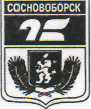 АДМИНИСТРАЦИЯ ГОРОДА СОСНОВОБОРСКАПОСТАНОВЛЕНИЕ«_____»_____________2021 года	                                   № ______В соответствии со ст.179 Бюджетного кодекса РФ, постановлениями администрации города от 06.11.2013 № 1847 «Об утверждении Перечня муниципальных программ города Сосновоборска», Сосновоборска от 18.09.2013 № 1564 «Об утверждении Порядка принятия решений и разработке муниципальных программ города Сосновоборска, их формировании и реализации», руководствуясь статьями 26, 38 Устава города,ПОСТАНОВЛЯЮ:1. Утвердить муниципальную программу «Культура города Сосновоборска» согласно приложению №1.2. Постановление подлежит опубликованию в городской газете «Рабочий» и размещению на официальном сайте администрации в сети «Интернет».3.  Постановление вступает в силу с 1 января 2022 года.Глава города			   					                      А.С.КудрявцевМуниципальная программа «Культура города Сосновоборска»1. Паспорт муниципальной программыОсновные разделы муниципальной Программы1. Характеристика текущего состояния сферы культуры г.Сосновоборска 
с указанием основных показателей социально-экономического развития города
 и анализ социальных, финансово-экономических 
и прочих рисков реализации ПрограммыГород Сосновоборск обладает богатым культурным и творческим потенциалом, обеспечивающим населению равный доступ к высококачественным культурным благам и услугам, формирующим благоприятную среду для творческой самореализации граждан.Услуги населению оказывают следующие виды учреждений:- муниципальное автономное учреждение культуры Городской Дом культуры «Мечта» г. Сосновоборска (далее – МАУК ГДК «Мечта»);- муниципальное автономное учреждение культуры Библиотечно-музейный комплекс г. Сосновоборска (далее – МАУК БМК);- муниципальное автономное учреждение дополнительного образования «Детская школа искусств» г. Сосновоборска (далее – МАУДО ДШИ);- муниципальное автономное учреждение культуры «Центр досуга» г.Сосновоборска (далее –«Центр досуга» г.Сосновоборска).Обеспеченность жителей города услугами учреждений культуры в полной мере соответствует нормативам, введенным в действие распоряжением Министерства культуры Российской Федерации от 2 августа 2017 г. № Р-965. Обеспеченность населения услугами библиотек составляет 100%, организаций культурно-досугового типа составляет 100 %.Одним из ключевых факторов эффективной работы учреждений культуры и образовательных учреждений дополнительного образования детей в области культуры является наличие в отдельных учреждениях высококвалифицированных специалистов.Основными проблемами в городе в этой области являются дефицит и старение кадров, недостаточно высокий уровень образования и квалификации персонала.В учреждениях культуры и образования в сфере культуры и искусства на должностях руководителей и специалистов по состоянию на 01.01.2021 работает 99 человек.Доля специалистов, имеющих образование по профилю работы, составляет 60%: в  библиотеках города библиотечное образование имеют 55% работников, в музее 33% работников, в учреждениях культурно-досугового (клубного) типа профильное образование имеют 43%, в образовательных учреждениях в области культуры 100% специалистов имеют профильное образование. Слабо обновляется кадровый состав за счет молодых специалистов, их количество в муниципальных учреждениях культуры и образовательных учреждениях в области культуры города Сосновоборска составляет 10,1%.Данные факты свидетельствуют о том, что учреждения культуры испытывают нехватку молодых специалистов, способных обогатить содержательную часть деятельности учреждений с учетом новых потребностей и интересов населения, применять инновационные технологии. Несоответствие кадрового потенциала уровню возникающих проблем в отрасли приводит к не высокому уровню развития экспериментальной деятельности, слабому учету учреждениями культуры актуальных социально-культурных процессов, досуговых предпочтений и ценностных ориентаций различных категорий населения.Обозначенные проблемы в некоторой степени преодолеваются посредством участия специалистов учреждений культуры в курсах повышения квалификации и профессиональной переподготовки, а также выездных  либо онлайн обучающих семинаров по различным тематикам, что позволяет им получать необходимые знания, чтобы успешно работать в новых условиях, обеспечивать реализацию творческих идей и инициатив населения края.Тем не менее, вопрос о качественных и количественных характеристиках кадрового потенциала отрасли «культура» остается открытым.Одной из главных причин сложившейся кадровой ситуации является не высокая заработная плата работников отрасли «культура».В целях преодоления сложившихся в сфере культуры города противоречий необходимо сосредоточить усилия на повышении доступности, качества и обеспечении многообразия культурных услуг, продолжить модернизацию и развитие существующей инфраструктуры, внедрение информационных технологий, укрепление кадрового потенциала отрасли, формирование положительного образа города в крае, исходя из критериев наиболее полного удовлетворения потребностей населения, сохранения и приумножения культурного потенциала города.Реализация программы будет способствовать концентрации и эффективному использованию финансовых, социально-культурных ресурсов в целях решения всех вышеуказанных проблем.Успешность и эффективность реализации программы зависит от внешних и внутренних факторов. В числе рисков, которые могут создать препятствия для достижения заявленной в программе цели, следует отметить следующие:Финансовые риски – возникновение бюджетного дефицита, а также снижение уровня бюджетного финансирования отрасли «культура» может повлечь сокращение или прекращение программных мероприятий и недостижение целевых значений по ряду показателей (индикаторов) реализации программы.Административные и кадровые риски – неэффективное управление программой, дефицит высококвалифицированных кадров в отрасли «культура» может привести к нарушению планируемых сроков реализации программы, невыполнению ее цели и задач, недостижению плановых значений показателей, снижению эффективности работы учреждений культуры и качества предоставляемых услуг.Правовые риски – изменение федерального и краевого законодательства, отсутствие необходимых нормативных правовых актов на муниципальном уровне может привести к увеличению планируемых сроков или изменению условий реализации мероприятий программы.Ограничению вышеуказанных рисков будет способствовать определение приоритетов для первоочередного финансирования, ежегодное уточнение объемов финансовых средств, предусмотренных на реализацию мероприятий программы, формирование эффективной системы управления и контроля над реализацией программы, обеспечение притока высококвалифицированных кадров, переподготовки и повышения квалификации работников.2. Приоритеты и цели социально-экономического развития в сфере культуры 
г. Сосновоборска, описание основных целей и задач Программы,
 прогноз развития сферы культуры г. СосновоборскаПриоритеты и цели социально-экономического развития в сфере культуры 
г. Сосновоборска определены в соответствии со следующими стратегическими документами и нормативными правовыми актами Российской Федерации, Красноярского края и г. Сосновоборска:Закон Российской Федерации от 09.10.1992 № 3612-1 «Основы законодательства Российской Федерации о культуре»;Паспорт национального проекта «Культура» (утвержден президиумом Совета при Президенте РФ по стратегическому развитию и национальным проектам (протокол от 24 декабря 2018 г. № 16);Прогноз долгосрочного социально-экономического развития Российской Федерации на период до 2030 года (разработан Минэкономразвития РФ), п. 4.5. Развитие культуры и массовых коммуникаций; Стратегия развития информационного общества в Российской Федерации на 2017 - 2030 годы (утверждена Указом Президента Российской Федерации 09.05.2017 № 203);План мероприятий («дорожная карта») «Изменения в отраслях социальной сферы, направленные на повышение эффективности сферы культуры» (утвержден распоряжением Правительства Российской Федерации от 28.12.2012 № 2606-р, с изменениями и дополнениями от 28 апреля 2015 г.);Стратегия государственной культурной политики на период до 2030 года (утверждена распоряжением Правительства Российской Федерации от 29.02.2016 № 326-р);Закон Красноярского края от 28.06.2007 № 2-190 «О культуре» (с изменениями и дополнениями);План мероприятий («дорожная карта») «Изменения в отраслях социальной сферы, направленные на повышение эффективности сферы культуры Красноярского края» (утвержден распоряжением Губернатора Красноярского края от 25.02.2013 № 58-рг, С изменениями и дополнениями от:1 декабря 2014 г., 16 марта, 12 ноября 2015 г., 1 февраля, 22 сентября 2016 г., 
22 февраля 2017 г.);Постановление Правительства РФ от 15 апреля 2014 г. N 313 «Об утверждении государственной программы Российской Федерации «Информационное общество» ( с изменениями и дополнениями от: 21 февраля, 17 июня 2015 г., 21 октября 2016 г., 17 февраля, 3, 31 марта, 12 августа, 26 октября, 15 ноября 2017 г., 12 января, 17 февраля, 30 марта, 25 сентября, 30 декабря 2018 г., 2 февраля, 29 марта, 23 мая, 21, 22, 30 ноября 2019 г., 31 марта, 8 июля, 21 августа, 19 октября, 14, 16 декабря 2020 г., 31 марта 2021 г.) Государственная программа Красноярского края «Развитие культуры и туризма» (утверждена постановлением правительства Красноярского края от 30.09.2013 № 511-п, с изменениями и дополнениями от:  29 апреля, 27 мая, 30 июля, 24, 30 сентября, 9 декабря 2014 г., 24 февраля, 18 июня, 28 июля, 1 октября, 1, 22 декабря 2015 г., 19 апреля, 21 июня, 18, 30 августа, 7 октября, 14 декабря 2016 г., 14, 17 февраля, 17 мая, 18 июля, 5, 20 октября, 14 ноября, 14 декабря 2017 г., 3 апреля, 15 мая, 11 сентября, 2, 18 октября, 11 декабря 2018 г., 29 января 2019 г.лнениями 29 апреля, 27 мая, 30 июля, 24, 30 сентября, 9 декабря 2014 г., 24 февраля, 18 июня, 28 июля, 1 октября, 1, 22 декабря 2015 г., 19 апреля, 21 июня, 18, 30 августа, 7 октября, 14 декабря 2016 г., 14, 17 февраля, 17 мая, 18 июля, 5, 20 октября, 14 ноября, 14 декабря 2017 г., 3 апреля, 15 мая, 11 сентября, 2, 18 октября, 11 декабря 2018 г., 29 января, 28 мая, 30 сентября, 15 октября, 17 декабря 2019 г., 31 марта, 9 июня, 20 августа 2020 г, 11, 29 сентября, 3 ноября, 15 декабря 2020 г., 16 февраля, 20 апреля 2021 г. 17 августа 2021г);Решение Сосновоборского городского Совета депутатов Красноярского края от 15 марта 2021 г. N 7/19-Р «Об утверждении Стратегии социально-экономического развития города Сосновоборска до 2030 года».Реализация программы будет осуществляться в соответствии со следующими основными приоритетами:обеспечение максимальной доступности культурных ценностей для населения г. Сосновоборска, повышение качества и разнообразия культурных услуг, в том числе:создание открытого культурного пространства города (развитие выставочной, конкурсной, фестивальной деятельности и др.);создание благоприятных условий для творческой самореализации граждан, путем получения дополнительного образования в сфере культуры и искусства и приобщения к культуре и искусству всех групп населения;активизация просветительской деятельности учреждений культуры (гражданско-патриотическое просвещение, культурно-историческое и художественно-эстетическое воспитание, повышение правовой культуры, популяризация научной и инновационной деятельности и др.);повышение социального статуса работников культуры, в том числе путём повышения уровня оплаты их труда;формирование нормативно-правовой базы культурной политики города, обеспечивающей рост и развитие отрасли;инновационное развитие учреждений культуры и образовательных учреждений дополнительного образования детей в области культуры, в том числе путем внедрения информационных и телекоммуникационных технологий, использования новых форм организации культурной деятельности;сохранение, популяризация и эффективное использование культурного наследия города, в том числе:сохранение и пополнение библиотечного и музейного фондов города;возрождение и развитие, декоративно-прикладного творчества, поддержка творческих коллективов;создание устойчивого культурного образа города как территории культурных традиций и творческих инноваций, интеграция в общероссийский и краевой культурный процесс, в том числе:обеспечение доступности лучших образцов отечественного и зарубежного профессионального искусства для населения города, в том числе путём реализации межрегиональных, всероссийских, международных культурных проектов на территории города, привлечения к ним творческих деятелей, коллективов, экспертов из других регионов России и зарубежных стран;продвижение культуры города за его пределами в форме гастролей, участия в конкурсах, выставках и фестивалях в России и за рубежом.В соответствии с основными приоритетами целью программы является создание условий для развития и реализации культурного и духовного потенциала населения г. Сосновоборска.Для достижения данной цели должны быть решены следующие задачи.Задача 1. «Организация библиотечного обслуживания и публичное экспонирование музейного фонда».Задача 2. «Предоставление дополнительного образования детям в области культуры и искусства (реализация дополнительных предпрофессиональных общеобразовательных программ в области искусств)»;Задача 3. «Создание благоприятных условий для организации культурного досуга и отдыха жителей города Сосновоборска».Задача 4. «Создание условий для устойчивого развития отрасли «культура» на территории г. Сосновоборска».Реализация программы позволит расширить доступ населения к культурным ценностям, обеспечит поддержку всех форм творческой самореализации личности, широкое вовлечение граждан в культурную деятельность, создаст условия для дальнейшей модернизации деятельности муниципальных учреждений культуры и образовательных учреждений дополнительного образования детей в области культуры.Следует отметить, что реализация программы сопряжена с рисками, которые могут препятствовать достижению запланированных результатов.Основным неуправляемым риском является существенное сокращение объемов бюджетного финансирования программы.3. Механизм реализации отдельных мероприятий Программы.Решение задач Программы достигается реализацией подпрограмм, реализация отдельных мероприятий не предусмотрена.Организационные, экономические и правовые механизмы, необходимые для эффективной реализации мероприятий подпрограмм; последовательность выполнения мероприятий подпрограмм; представлены в подпрограммах Программы.4. Прогноз конечных результатов Программы, 
характеризующих целевое состояние (изменение состояния) уровня 
и качества жизни населения, социальной сферы, экономики, 
степени реализации других общественно значимых интересов 
и потребностей в сфере культуры на территории г. СосновоборскаВ результате своевременной и в полном объеме реализации Программы:удельный вес населения, участвующего в платных культурно - досуговых мероприятиях, проводимых муниципальными учреждениями культуры в 2024 году составит не менее 80,5%;количество новых изданий, поступивших в библиотечные фонды муниципальных библиотек города на 1 тыс. человек населения в 2024 году составит не менее 75 экз.;доля детей, привлекаемых к участию в творческих мероприятиях, в общем числе детей в 2024 году составит 5,05%.Перечень целевых показателей и показателей результативности Программы с расшифровкой плановых значений по годам ее реализации приведены в приложении № 1 к паспорту Программы.Целевые показатели на долгосрочный период приведены в приложении № 2 к паспорту Программы.5. Перечень подпрограмм с указанием сроков 
их реализации и ожидаемых результатовДля достижения цели и решения задач Программы предполагается реализация четырёх подпрограмм:Подпрограмма 1. «Развитие библиотечного и музейного дела».Сроки реализации подпрограммы: 2022 - 2024 годы.Целью подпрограммы является создание условий для развития библиотечного и музейного дела на территории г. Сосновоборска.В рамках подпрограммы решаются следующие задачи:организация библиотечного обслуживания и публичное экспонирование музейного фонда;комплектование и обеспечение сохранности книжных фондов муниципальных библиотек
 г. Сосновоборска;реализация творческих инициатив населения, творческих союзов и организаций культуры;создание безопасных комфортных условий функционирования муниципальных учреждений культуры;поддержка комплексного развития муниципальных учреждений культуры.Ожидаемые результаты:обеспечение прав населения города на свободный доступ к информации, культурным ценностям;повышение уровня комплектования библиотечных и музейных фондов;повышение качества и доступности библиотечных и музейных услуг;расширение разнообразия библиотечных и музейных услуг;рост востребованности услуг библиотек и музея у населения города.Подпрограмма 1. «Развитие библиотечного и музейного дела» представлена в приложении № 4 к Программе.Подпрограмма 2. «Развитие дополнительного образования в области культуры и искусства».Сроки реализации подпрограммы: 2022 - 2024 годы.Целью подпрограммы является создание условий для развития образовательных учреждений дополнительного образования детей в области культуры и искусства на территории 
г. Сосновоборска.В рамках подпрограммы решаются следующие задачи:организация предоставления дополнительного образования детей в области культуры и искусства;реализация творческих инициатив населения, творческих союзов и организаций культуры;создание безопасных комфортных условий функционирования муниципальных учреждений культуры.Ожидаемые результаты:модернизация материально-технической базы муниципальных учреждений дополнительного образования детей в области культуры и искусства;повышение качества образовательных услуг;увеличение количества обучающихся, принимающих участие в региональных, межрегиональных конкурсах, входящих в состав перспективной группы.Подпрограмма 2. «Развитие дополнительного образования в области культуры и искусства» представлена в приложении № 5 к Программе.Подпрограмма 3. «Искусство и народное творчество».Сроки реализации подпрограммы: 2022 - 2024 годы.Целью подпрограммы является создание благоприятных условий для организации культурного досуга и отдыха жителей города Сосновоборска.В рамках подпрограммы решаются следующие задачи:обеспечение доступа населения г. Сосновоборска к культурным благам и участию в культурной жизни;реализации творческих инициатив населения, творческих союзов и организаций культуры;создание безопасных комфортных условий функционирования муниципальных учреждений культуры.Ожидаемые результаты:повышение качества и доступности культурно-досуговых услуг;рост вовлеченности всех групп населения в активную творческую деятельность;сохранение традиционной народной культуры, поддержка творческих коллективов;повышение уровня проведения культурных мероприятий.Подпрограмма 3. «Искусство и народное творчество» представлена в приложении № 6 к Программе.Подпрограмма 4. «Обеспечение условий реализации программы и прочие мероприятия»Сроки реализации подпрограммы: 2022 – 2024 годы.Целью подпрограммы является создание условий для устойчивого развития отрасли «культура» на территории г. Сосновоборска.В рамках подпрограммы решаются следующие задачи:осуществление контроля за деятельностью подведомственных учреждений;создание условий для эффективного, ответственного и прозрачного управления финансовыми ресурсами в рамках выполнения установленных функций и полномочий; обеспечение бесперебойной деятельности учреждений культуры.Ожидаемые результаты:формирование необходимой нормативно-правовой базы, направленной на развитие отрасли «культура»;повышение эффективности управления отраслью «культура», расходования бюджетных расходов, внедрение современных подходов бюджетного планирования;обеспечение эффективного управления кадровыми ресурсами в отрасли «культура»;повышение профессионального уровня работников, укреплению кадрового потенциала;создание условий для привлечения в отрасль «культура» высококвалифицированных кадров, в том числе молодых специалистов;повышение социального статуса и престижа творческих работников и работников культуры;повышение качества и доступности муниципальных услуг, оказываемых в сфере культуры;создание эффективной системы управления реализацией Программы, реализация в полном объеме мероприятий Программы, достижение ее целей и задач.Подпрограмма 4. «Обеспечение условий реализации программы и прочие мероприятия» представлена в приложении № 7 к Программе.6. Информация о распределении планируемых расходов 
по отдельным мероприятиям ПрограммыРаспределение планируемых расходов по отдельным мероприятиям Программы осуществляется по следующим направлениям:предоставление услуг (выполнение работ) муниципальными учреждениями культуры и образовательными учреждениями дополнительного образования детей в сфере культуры и искусства;выполнение функций по разработке и реализации основных направлений культурной политики г. Сосновоборска, нормативно-правовому регулированию отрасли «культура».Распределение планируемых расходов по программе с указанием главных распорядителей средств муниципального бюджета, а также по годам реализации программы приведено в приложении № 1 к Программе.7. Информация об объеме бюджетных ассигнований, 
направленных на реализацию научной, 
научно-технической и инновационной деятельностиВ планируемом периоде не предусмотрено финансирование, направленное на реализацию научной, научно-технической и инновационной деятельности. 8. Информация о ресурсном обеспечении и прогнозной оценке расходов
 на реализацию целей ПрограммыИнформация о ресурсном обеспечении и прогнозной оценке расходов на реализацию целей муниципальной Программы с учетом источников финансирования, в том числе средств федерального бюджета, бюджета субъекта РФ и муниципального бюджетов приведена в приложении № 2 к Программе.9. Прогноз сводных показателей муниципальных заданий, 
в случае оказания муниципальными учреждениям муниципальных услуг
 юридическим и (или) физическим лицам, выполнения работВ рамках реализации Программы планируется оказание муниципальными учреждениями культуры и образовательными учреждениями дополнительного образования детей в области культуры следующих муниципальных услуг (выполнение работ):организация библиотечного обслуживания населения, предоставление книг и других документов во временное пользование;предоставление доступа к музейным предметам и музейным коллекциям;предоставление дополнительного образования детям в области культуры и искусства;организация и проведение культурно-массовых мероприятий;организация деятельности клубных формирований.Прогноз сводных показателей муниципальных заданий на оказание муниципальных услуг муниципальными учреждениями культуры и образовательными учреждениями в области культуры, находящимися в ведении УКСТМ, приведен в приложении № 3 к Программе.Перечень целевых показателей и показателей результативности программы с расшифровкой плановых значений по годам ее реализацииПриложение № 2 к паспорту муниципальной программы «Культура города Сосновоборска»Значения целевых показателей на долгосрочный периодИнформация о распределении планируемых расходов по отдельным мероприятиям программы, подпрограммам муниципальной программы «Культура города Сосновоборска»Приложение № 2к муниципальной программе «Культура города Сосновоборска»Информация о ресурсном обеспечении и прогнозной оценке расходов на реализацию целей муниципальной программы «Культура города Сосновоборска» с учетом источников финансирования, в том числе средств федерального бюджета, бюджета субъекта РФ и муниципального бюджета и внебюджетных источников финансированияПриложение № 3к муниципальной программе «Культура города Сосновоборска»Прогноз сводных показателей муниципальных заданий Подпрограмма 1 «Развитие библиотечного и музейного дела», реализуемая в рамках муниципальной программы «Культура города Сосновоборска»1. Паспорт подпрограммы 2. Основные разделы подпрограммы2.1 Постановка проблемы и обоснование необходимости разработки подпрограммыПодпрограмма направлена на решение цели «Создание условий для развития библиотечного и музейного дела на территории г. Сосновоборска».Важную роль в сохранении культурного наследия г. Сосновоборска играет МАУК БМК, в котором собраны накопленные человечеством знания, образцы и ценности мировой, национальной и местной материальной и духовной культуры.Основной объем библиотечных и музейных услуг населению города оказывают 2 библиотеки и музей, входящие в состав МАУК БМК, услугами библиотек города пользуется около 30% населения.МАУК БМК г. Сосновоборска сегодня позиционируют себя как многофункциональный социально-культурный центр, где значительное место отводится возрождению традиций семейного досуга, продвижению книги и чтения, популяризации истории и культуры. В 2018 году состоялось торжественное открытие городской библиотеки после капитального ремонта в рамках краевой государственной программы Красноярского края «Развитие культуры и туризма». После модернизации городской библиотеке вернули имя В.М.Шукшина.Одним из принципов организации библиотечного и музейного обслуживания является дифференцированный подход к пользователям. Особое внимание уделяется работе с детьми и молодежью, направленной на формирование и удовлетворение потребностей в интеллектуальном и духовном росте, приобщению их к чтению, к мировой и национальной культуре. Около 70 % детей, в возрасте от 7 года до 15 лет, проживающих на территории г. Сосновоборска, пользуется услугами библиотек. Число посещений библиотек в 2020 году составило 51 353 человек, выдано 138 694 книга.На базе МАУК БМК города проводятся мероприятия для различных целевых аудиторий в формате: лекций, диспутов, круглых столов, дискуссий, экскурсий, видеопрезентаций, мастер-классов, квест-игр, выставок.Количество посетителей МАУК БМК ежегодно растет, активно развивается справочно-информационное обслуживание пользователей в режиме онлайн, предоставляется доступ к электронным каталогам библиотек через Интернет. Объем электронного каталога составляет 68 651 единиц по итогам 2020 года. Ведутся работы по оцифровке библиотечного фонда (периодических изданий городских газет).Для повышения доступности культурных услуг в сфере библиотечного обслуживания, на комплектование библиотечных фондов библиотек города, выделяются средства из муниципального, краевого и федерального бюджетов. В целях формирования современной информационной и телекоммуникационной инфраструктуры в сфере культуры библиотеки города оснащаются компьютерной техникой и программным обеспечением, подключаются к сети Интернет. Доля библиотек, имеющих сайт в сети Интернет, в общем количестве библиотек города составляет 100%.Несмотря на принимаемые меры, ситуация с комплектованием фондов по-прежнему остается достаточно сложной.Ежегодный объем новых поступлений книг и других документов не в полной мере соответствует «Базовым нормам организации сети и ресурсного обеспечения общедоступных библиотек муниципальных образований», подготовленным по решению Российской библиотечной ассоциации в 2007 году, так объем новых поступлений в муниципальных библиотеках города Сосновоборска в 2020 году составил 2 952 экз.книг, что меньше норматива.У МАУК БМК есть помещения, нуждающиеся в капитальном ремонте, сохраняется потребность в укреплении материально-технической базы, обеспечении современным оборудованием для хранения и использования музейных фондов, внедрении технологических и организационных инноваций в основную и обеспечивающую деятельность.Информационные ресурсы библиотек города не в полной мере соответствуют информационным, культурным запросам пользователей: существует недостаток автоматизированных рабочих мест для пользователей и проблема устаревшей компьютерной техники.Вместе с тем положительным моментом в материально-техническом оснащении МАУК БМК является наличие лицензионного программного обеспечения, специализированной библиотечной программы ИРБИС для учёта и ведения электронного каталога, а также защищённой сети передачи данных. В 2014 году по решению администрации города в пользование Детской библиотеки города было передано отдельное помещение. Средства, предоставленные городу из краевого бюджета на создание безопасных и комфортных условий функционирования объектов муниципальной собственности, были направлены на проведение капитального ремонта данного помещения. В 2020 году разработана и успешно защищена концепция развития Деткой библиотеки.Музей города ведет активную просветительскую работу с населением различных возрастных групп. По итогам 2020 года проведена 78 экскурсий, посетителями стали  почти  4 000 человек. В числе основных проблем музея следует назвать недостаточность экспозиционно-выставочных площадей и площадей под хранение фондов, недостаточность средств на комплектование фондов и реставрационные работы.Требует решения проблема укрепления кадрового состава музея, как профильными специалистами, так и людьми, обладающими знаниями и навыками менеджмента и маркетинга.Реализация подпрограммы будет способствовать концентрации и эффективному использованию финансовых, социально-культурных ресурсов в целях решения всех вышеуказанных проблем.2.2. Основная цель, задачи, этапы и сроки выполнения подпрограммы, целевые индикаторыЦелью подпрограммы является создание условий для развития библиотечного и музейного дела на территории г. Сосновоборска. В рамках подпрограммы предполагается решить следующие задачи:организация библиотечного обслуживания и публичное экспонирование музейного фонда;комплектование и обеспечение сохранности книжных фондов муниципальных библиотек г. Сосновоборска;реализация творческих инициатив населения, творческих союзов и организаций культуры;создание безопасных комфортных условий функционирования муниципальных учреждений культуры;поддержка комплексного развития муниципальных учреждений культуры.Оценка результатов реализации подпрограммы осуществляется на основе использования показателей, сформированных с учетом специфики деятельности библиотек и музея, показателей Плана мероприятий («дорожной карты») «Изменения в отраслях социальной сферы, направленные на повышение эффективности сферы культуры г.Сосновоборска», утвержденного постановлением администрации г.Сосновоборска от 28.06.2013 № 1183.Целевыми индикаторами реализации подпрограммы являются:число посещений городских библиотек;книговыдача в библиотеках города;количество новых изданий, поступивших в библиотечные фонды городских библиотек;доля библиотек, подключенных к сети Интернет, в общем количестве городских библиотек;доля представленных (во всех формах) зрителю музейных предметов в общем количестве музейных предметов основного фонда;увеличение количества выставочных  проектов, реализуемых на территории г. Сосновоборска;доля библиотечных фондов, переведённых в электронную форму. Целевые индикаторы приведены в приложении № 1 к подпрограмме.2.3. Механизм реализации подпрограммыГлавным распорядителем бюджетных средств является УКСТМ. Реализация мероприятий подпрограммы осуществляется путем предоставления субсидий по соглашениям, заключенным между УКСТМ и МАУК БМК о порядке и условиях предоставления субсидии на цели, связанные с финансовым обеспечением выполнения муниципального задания на оказание муниципальных услуг (выполнение работ) и субсидий на иные цели. Субсидии на иные цели предоставляются в целях возмещения расходов, не связанных с оказанием муниципальных услуг в соответствии с муниципальным заданием, включая:приобретение основных средств и (или) материальных запасов, для осуществления видов деятельности автономных учреждений, предусмотренных учредительными документами;осуществление мероприятий, предусмотренных федеральными, краевыми городскими долгосрочными целевыми и (или) ведомственными программами. Расходы на обеспечение деятельности подведомственного учреждения предусмотрены на основании постановления администрации г.Сосновоборска от 16.10.2015 № 1576 «Об утверждении Порядка и условий формирования муниципального задания в отношении муниципальных учреждений и финансового обеспечения выполнения муниципального задания».2.4. Управление подпрограммой и контроль за ходом ее выполнения Текущее управление и контроль за реализацией подпрограммы осуществляет УКСТМ.УКСТМ несет ответственность за реализацию подпрограммы, достижение конечного результата, целевое и эффективное использование финансовых средств, выделяемых на выполнение подпрограммы. УКСТМ осуществляет:1) координацию исполнения мероприятий подпрограммы, мониторинг их реализации;2) непосредственный контроль за ходом реализации мероприятий подпрограммы;3) подготовку отчетов о реализации подпрограммы.УКСТМ ежеквартально не позднее 10 числа второго месяца, следующего за отчетным, направляет в Управление планирования и экономического развития администрации города Сосновоборска и Финансовое управление администрации города Сосновоборска отчеты о реализации подпрограммы.УКСТМ ежегодно формирует годовой отчет о ходе реализации подпрограммы, включая меры по повышению результативности их реализации, и направляет в Управление планирования и экономического развития администрации города Сосновоборска и Финансовое управление администрации города Сосновоборска ежегодно, не позднее 1 марта года, следующего за отчетным.Обеспечение целевого расходования бюджетных средств, контроля за ходом реализации мероприятий подпрограммы и за достижением конечных результатов осуществляется УКСТМ и Финансовым управлением администрации г. Сосновоборска. Контроль за соблюдением условий выделения, получения, целевого использования и возврата средств муниципального бюджета осуществляется Финансовым управлением администрации г. Сосновоборска.2.5. Оценка социально-экономической эффективностиЭкономическая эффективность и результативность реализации подпрограммы зависят от степени достижения ожидаемого конечного результата.Ожидаемые результаты подпрограммы:число посещений городских библиотек в 2024 году составит 56 750 чел.;книговыдача в библиотеках города в 2024 году составит 205 700 экз.;доля библиотек, подключенных к сети Интернет, в общем количестве городских библиотек в 2024 году составит 100%;доля представленных (во всех формах) зрителю музейных предметов в общем количестве музейных предметов основного фонда в 2024 году составит 12%;Количество выставочных проектов, реализуемых на территории г. Сосновоборска в 2024 году составит 13;Объём электронного каталога в 2024 году составит не менее 54 000 единиц.Реализация мероприятий подпрограммы будет способствовать:обеспечению прав населения города на свободный доступ к информации, культурным ценностям;повышению уровня комплектования библиотечных и музейных фондов;повышению качества и доступности библиотечных и музейных услуг;расширению разнообразия библиотечных и музейных услуг;росту востребованности услуг библиотек и музея у населения города.2.6. Мероприятия подпрограммыПеречень мероприятий подпрограммы приведен в приложении № 2 к подпрограмме.2.7. Обоснование финансовых, материальных и трудовых затрат (ресурсное обеспечение подпрограммы) с указанием источников финансированияОбщий объем финансирования подпрограммы – 43 581,90 тыс. руб., в том числе по годам:2022 год – 14 527,30 тыс. руб.;2023 год – 14 527,30 тыс. руб.;2024 год – 14 527,30 тыс. руб.Общий объем финансирования за счет средств федерального бюджета – 0,00 тыс. руб., из них по годам:2022 год – 0,00 руб.;2023 год – 0,00 тыс. руб.;2024 год – 0,00 тыс. руб. Общий объем финансирования за счет средств краевого бюджета – 84,30 тыс. руб., из них по годам:2022 год – 28,10 тыс. руб.;2023 год – 28,10 тыс. руб.;2024 год – 28,10 тыс. руб. Общий объем финансирования за счет средств муниципального бюджета – 38 847,60 тыс. руб., из них по годам:2022 год – 12 949,20 тыс. руб.;2023 год – 12 949,20 тыс. руб.2024 год – 12 949,20 тыс. руб.Общий объем финансирования из внебюджетных источников – 4 650,00 тыс. руб., из них по годам:2022 год – 1 550,00 тыс. руб.;2023 год – 1 550,00 тыс. руб.;2024 год – 1 550,00 тыс. руб.Приложение № 1 к подпрограмме «Развитие библиотечного и музейного дела», реализуемой в рамках муниципальной программы «Культура города Сосновоборска»Перечень целевых индикаторов подпрограммы «Развитие библиотечного и музейного  дела»Перечень мероприятий подпрограммы «Развитие библиотечного и музейного дела»Подпрограмма 2 «Развитие дополнительного образования в области культуры и искусства», реализуемая в рамках муниципальной программы «Культура города Сосновоборска»1. Паспорт подпрограммы 2. Основные разделы подпрограммы2.1 Постановка проблемы и обоснование необходимости разработки подпрограммыПодпрограмма направлена на решение цели «Создание условий для развития образовательных учреждений дополнительного образования детей в области культуры и искусства на территории г. Сосновоборска».В настоящее время в связи с потребностью общества в неординарной творческой личности процесс поиска талантов, создания условий для развития их творческих способностей с целью их последующей реализации в профессиональной деятельности приобретает особую актуальность и должен быть направлен на максимально широкий круг детей и молодежи.Сложившаяся система поиска, поддержки и сопровождения детей, одаренных в области культуры и искусства, направлена на развитие их творческого потенциала, а также профессиональное самоопределение в сфере музыкального, изобразительного искусства.На территории муниципального образования г. Сосновоборск целенаправленную работу с художественно одаренными детьми осуществляет МАУДО ДШИ (далее – ДШИ). Контингент учащихся ДШИ – 330 человек, процент охвата детей, обучающихся в ДШИ, от общей численности населения школьного возраста (от 7 до 15 лет включительно) составляет 7,4%.Работа с одаренными детьми в ДШИ на разных уровнях проявления способностей осуществляется через развитие системы творческих конкурсов, организацию мастер-классов, профильных творческих смен в период летней оздоровительной кампании, предоставление одаренным детям возможности участия во всероссийских, международных конкурсах, фестивалях и выставках за пределами края и другие формы поддержки.Одной из форм работы с учащимися ДШИ является стимулирование и поощрение, которое осуществляется через систему премий и призов по результатам конкурсов.ДШИ развивает востребованные в крае специализации (народные, струнно-смычковые, духовые инструменты). Систематическая работа по профессиональной ориентации обучающихся обеспечивает ежегодное поступление выпускников в профильные образовательные учреждения культуры и искусства среднего и высшего звена.С целью соблюдения действующего законодательства Российской Федерации в сфере образования и иных нормативных актов в ДШИ с 01 сентября 2013 года осуществлён набор учащихся на обучение по дополнительным предпрофессиональным общеобразовательным программам в области искусств: «Скрипка», «Фортепиано», «Народные инструменты», «Духовые инструменты», «Живопись». С 2017 осуществлен набор учащихся на обучение по дополнительным предпрофессиональным общеобразовательным программам в области искусств: «Фольклор». С 2019 года осуществляется набор детей по направлению «Виолончель».При этом материально-техническая база ДШИ требует существенной модернизации: сохраняется потребность в расширении площадей, приобретении учебно-методической литературы, музыкальных инструментов, специального оборудования, костюмов для творческих и хоровых коллективов.Частично вышеуказанные проблемы решаются посредством привлечения дополнительных источников финансирования, в том числе за счёт средств краевого бюджета. Ежегодно муниципальное образование г.Сосновоборск принимает участие в процедуре конкурсного отбора, проводимого министерством культуры Красноярского края. Работа в данном направлении обеспечивает возможность ежегодного планомерного обновления парка музыкальных инструментов, пополнение библиотечного фонда, приобретение оргтехники, что в свою очередь создает условия для внедрения в образовательный процесс IT-технологий, новых образовательных программ. Так в 2020 году в рамках регионального проекта «Обеспечение качественно нового уровня развития инфраструктуры культуры» («Культурная среда») и мероприятия «Государственная поддержка отрасли культуры (оснащение образовательных учреждений в сфере культуры музыкальными инструментами, оборудованием и учебными материалами)» детская школа искусств частично обновила музыкальные инструменты, оборудование и учебные материалы.2.2 Основная цель, задачи, этапы и сроки выполнения подпрограммы, целевые индикаторыЦелью подпрограммы является создание условий для развития образовательных учреждений дополнительного образования детей в области культуры и искусства на территории г. Сосновоборска.В рамках подпрограммы предполагается решить следующие задачи: организация предоставления дополнительного образования детей в области культуры и искусства;реализация творческих инициатив населения, творческих союзов и организаций культуры;создание безопасных комфортных условий функционирования муниципальных учреждений культуры.Оценка результатов реализации подпрограммы осуществляется на основе использования показателей, сформированных с учетом специфики деятельности образовательных учреждений дополнительного образования детей в сфере культуры и искусства, показателей Плана мероприятий ("дорожная карта") по перспективному развитию детских школ искусств по видам искусств на 2018-2022 годы, утвержденного Первым заместителем Министром культуры РФ В.В. Аристарховым от 24 января 2018 г.Целевыми индикаторами реализации подпрограммы являются:доля детей, осваивающих дополнительные общеобразовательные предпрофессиональные программы в области искусств;количество детей, обучающихся в образовательных учреждениях дополнительного образования детей в области культуры и искусства;количество обучающихся, принимающих участие в региональных и межрегиональных конкурсах входящих  в состав перспективной группы.Целевые индикаторы приведены в приложении № 1 к подпрограмме.2.3. Механизм реализации подпрограммыГлавным распорядителем  бюджетных средств является УКСТМ. Реализация мероприятий подпрограммы осуществляется путем предоставления субсидий по соглашениям, заключенным между УКСТМ и ДШИ о порядке и условиях предоставления субсидии на цели, связанные с финансовым обеспечением выполнения муниципального задания на оказание муниципальных услуг (выполнение работ) и субсидий на иные цели. Субсидии на иные цели предоставляются в целях возмещения расходов, не связанных с оказанием муниципальных услуг в соответствии с муниципальным заданием, включая:приобретение основных средств и (или) материальных запасов, для осуществления видов деятельности автономных учреждений, предусмотренных учредительными документами;осуществление мероприятий, предусмотренных федеральными, краевыми городскими долгосрочными целевыми и (или) ведомственными программами. Расходы на обеспечение деятельности подведомственных учреждений предусмотрены на основании постановления администрации г.Сосновоборска от 16.10.2015 № 1576 «Об утверждении Порядка и условий формирования муниципального задания в отношении муниципальных учреждений и финансового обеспечения выполнения муниципального задания».2.4. Управление подпрограммой и контроль за ходом ее выполненияТекущее управление и контроль за реализацией подпрограммы осуществляет УКСТМ. УКСТМ несет ответственность за реализацию подпрограммы, достижение конечного результата, целевое и эффективное использование финансовых средств, выделяемых на выполнение подпрограммы.УКСТМ осуществляет:1) координацию исполнения мероприятий подпрограммы, мониторинг их реализации;2) непосредственный контроль за ходом реализации мероприятий подпрограммы;3) подготовку отчетов о реализации подпрограммы.УКСТМ ежеквартально не позднее 10 числа второго месяца, следующего за отчетным, направляет в Управление планирования и экономического развития администрации города Сосновоборска и Финансовое управление администрации города Сосновоборска отчеты о реализации подпрограммы. УКСТМ ежегодно формирует годовой отчет о ходе реализации подпрограммы, включая меры по повышению результативности их реализации, и направляет в Управление планирования и экономического развития администрации города Сосновоборска и Финансовое управление администрации города Сосновоборска ежегодно, не позднее 1 марта года, следующего за отчетным.Обеспечение целевого расходования бюджетных средств, контроля за ходом реализации мероприятий подпрограммы и за достижением конечных результатов осуществляется УКСТМ и Финансовым управлением администрации г. Сосновоборска.Контроль за соблюдением условий выделения, получения, целевого использования и возврата средств муниципального бюджета осуществляется Финансовым управлением администрации г. Сосновоборска.2.5. Оценка социально-экономической эффективностиЭкономическая эффективность и результативность реализации подпрограммы зависят от степени достижения ожидаемого конечного результата.Ожидаемые результаты:доля детей, осваивающих дополнительные общеобразовательные предпрофессиональные программы в области искусств;количество детей, обучающихся в образовательных учреждениях дополнительного образования детей в области культуры и искусства;количество обучающихся, принимающих участие в региональных и межрегиональных конкурсах входящих  в состав перспективной группы, в 2024 году составит 35 человек.2.6. Мероприятия подпрограммыПеречень мероприятий подпрограммы приведен в приложении № 2 к подпрограмме.2.7. Обоснование финансовых, материальных и трудовых затрат (ресурсное обеспечение подпрограммы) с указанием источников финансированияФинансовое обеспечение реализации мероприятий подпрограммы осуществляется за счет средств муниципального бюджета и внебюджетных источников финансирования.Общий объем финансирования подпрограммы – 63 262,50  тыс. руб., в том числе по годам: 2022 год – 21 087,50 тыс. руб.;2023 год – 21 087,50 тыс. руб.;2024 год – 21 087,50тыс. руб.Общий объем финансирования за счет средств федерального бюджета – 0,00 тыс. руб., из них по годам:2022 год – 0,00 тыс. руб.;2023 год – 0,00 тыс. руб.;2024 год – 0,00 тыс. руб. Общий объем финансирования за счет средств краевого бюджета – 0,00 тыс. руб., из них по годам:2022 год – 0,00 тыс. руб.;2023 год – 0,00 тыс. руб.;2024 год – 0,00 тыс. руб. Общий объем финансирования за счет средств муниципального бюджета – 60262,50 тыс. рублей, из них по годам:2022 год – 20 087,50 тыс. руб.;2023год – 20 087,50 тыс. руб.;2024 год – 20 087,50 тыс. руб.Общий объем финансирования из внебюджетных источников – 3 000,00 тыс. руб., в том числе по годам:2022 год – 1 000,00 тыс. руб.;2023 год – 1 000,00 тыс. руб.;2024 год – 1 000,00 тыс. руб.Перечень целевых индикаторов подпрограммы «Развитие дополнительного образования в области культуры и искусства»Перечень мероприятий подпрограммы «Развитие дополнительного образования в области культуры и искусства»Подпрограмма 3 «Искусство и народное творчество», реализуемая в рамках муниципальной программы «Культура города Сосновоборска»1.Паспорт подпрограммы2. Основные разделы подпрограммы2.1. Постановка общегородской проблемы и обоснование необходимости разработки подпрограммыПодпрограмма направлена на решение задачи «Создание благоприятных условий для организации культурного досуга и отдыха жителей города Сосновоборска».Наиболее массовыми учреждениями культуры в городе, обеспечивающими досуг населения, условия для развития народного творчества и самодеятельного искусства, социально-культурных инициатив населения, являются учреждения культурно-досугового типа:- Муниципальное автономное учреждение культуры Городской дом культуры «Мечта» (далее – МАУК ГДК «Мечта»);- Муниципальное автономное учреждение культуры «Центр досуга» (далее – МАУК «Центр досуга»).При учреждениях культурно-досугового типа действует 32 клубных формирования, в которых занимаются 674 человек. Удельный вес населения, участвующего в платных культурно-досуговых мероприятиях, проводимых муниципальными учреждениями культуры в 2020 году составил 8,54%. Падение показателя было вызвано ограничениями введёнными Губернатором Красноярского края против распространения коронавирусной инфекции. Творческие коллективы города успешно участвуют в престижных краевых и международных фестивалях и конкурсах, что способствует созданию устойчивого образа города как территории культурных традиций и творческих инноваций. Поддержке традиционных форм народного художественного творчества в г.Сосновоборске способствует проведение фестивалей, конкурсов, выставок декоративно-прикладного искусства, мастер-классов, творческих мастерских. На базе культурно-досуговых учреждений проводятся масштабные  городские мероприятия, в том числе с участием творческих коллективов краевых государственных учреждений культуры Красноярского края.На протяжении ряда лет показатели результативности деятельности муниципальных учреждений культурно-досугового типа остаются стабильными, по некоторым имеется положительная динамика в части увеличения количества посетителей учреждений культуры. Вместе с тем для культурно-досуговых учреждений города характерны следующие проблемы:- сохраняется потребность в проведении капитального ремонта помещений и зданий;- материально-техническая база учреждений культуры культурно-досугового типа характеризуется высокой степенью износа;- требуется оснащение учреждений современным свето- и звукотехническим оборудованием, компьютерной техникой, мебелью;- для коллективов любительского художественного творчества муниципальных учреждений культуры необходимы музыкальные инструменты, костюмы и обувь. Разнообразие и качество оказываемых услуг и производимого культурного продукта в связи с низкой ресурсной обеспеченностью учреждений культурно-досугового типа отстают от требований населения и стандартов, обеспечивающих привлекательность г. Сосновоборска как места постоянного жительства.2.2. Основная цель, задачи, этапы и сроки выполнения подпрограммы, целевые индикаторыС учетом целевых установок и приоритетов государственной культурной политики, целью подпрограммы определено создание благоприятных условий для организации культурного досуга и отдыха жителей города Сосновоборска.Достижение данной цели потребует решение следующих задач:обеспечения доступа населения г. Сосновоборска к культурным благам и участию в культурной жизни;реализация творческих инициатив населения, творческих союзов и организаций культуры.Сроки исполнения подпрограммы: 2022 - 2024 годы.Подпрограмма не предусматривает отдельные этапы реализации. Целевыми индикаторами реализации подпрограммы являются:количество посетителей муниципальных учреждений культурно-досугового типа на 1 тыс. человек населения;число клубных формирований;число участников клубных формирований.2.3. Механизм реализации подпрограммыГлавным распорядителем  бюджетных средств является УКСТМ.Реализация мероприятий подпрограммы осуществляется путем предоставления  субсидий на иные цели и субсидий по соглашениям, заключенным между УКСТМ и муниципальными бюджетными/автономными учреждениями культуры о порядке и условиях предоставления субсидии на цели, связанные с финансовым обеспечением выполнения муниципального задания на оказание муниципальных  услуг (выполнение работ), а именно:МАУК «Центр досуга» г. Сосновоборска;МАУК ГДК «Мечта» г. Сосновоборска.Субсидии на иные цели предоставляются в целях возмещения расходов, не связанных с оказанием муниципальных услуг в соответствии с муниципальным заданием, включая:приобретение основных средств и (или) материальных запасов, для осуществления видов деятельности автономных учреждений, предусмотренных учредительными документами;осуществление мероприятий, предусмотренных федеральными, краевыми городскими долгосрочными целевыми и (или) ведомственными программами. Расходы на обеспечение деятельности подведомственных учреждений предусмотрены на основании постановления администрации г.Сосновоборска от 16.10.2015 № 1576 «Об утверждении Порядка и условий формирования муниципального задания в отношении муниципальных учреждений и финансового обеспечения выполнения муниципального задания».2.4. Управление подпрограммой и контроль за ходом ее выполнения:Текущее управление и контроль за реализацией подпрограммы осуществляет УКСТМ. УКСТМ несет ответственность за реализацию подпрограммы, достижение конечного результата, целевое и эффективное использование финансовых средств, выделяемых на выполнение подпрограммы.УКСТМ осуществляет:1) координацию исполнения мероприятий подпрограммы, мониторинг их реализации;2) непосредственный контроль за ходом реализации мероприятий подпрограммы;3) подготовку отчетов о реализации подпрограммы.УКСТМ ежеквартально не позднее 10 числа второго месяца, следующего за отчетным, направляет в Управление планирования и экономического развития администрации города Сосновоборска и Финансовое управление администрации города Сосновоборска отчеты о реализации подпрограммы. УКСТМ ежегодно формирует годовой отчет о ходе реализации подпрограммы, включая меры по повышению результативности их реализации,  и направляет в Управление планирования и экономического развития администрации города Сосновоборска и Финансовое управление администрации города Сосновоборска ежегодно, не позднее 1 марта года, следующего за отчетным.Обеспечение целевого расходования бюджетных средств, контроля за ходом реализации мероприятий подпрограммы и за достижением конечных результатов осуществляется УКСТМ и Финансовым управлением администрации г. Сосновоборска.Контроль за соблюдением условий выделения, получения, целевого использования и возврата средств муниципального бюджета осуществляется Финансовым управлением администрации г. Сосновоборска.2.5. Оценка социально-экономической эффективностиЭкономическая эффективность и результативность реализации подпрограммы зависят от степени достижения ожидаемого конечного результата.Ожидаемые результаты подпрограммы:количество посетителей муниципальных учреждений культурно-досугового типа на 1 тыс. человек населения составит 1 414 человек;число клубных формирований в 2024 году составит не менее 30 единицы;число участников клубных формирований в 2024 году составит 674 человек.Реализация мероприятий подпрограммы будет способствовать:повышению качества и доступности культурно-досуговых услуг;росту вовлеченности всех групп населения в активную творческую деятельность;сохранению традиционной народной культуры, поддержка творческих коллективов;повышению уровня проведения культурных мероприятий.2.6. Мероприятия подпрограммыПеречень мероприятий подпрограммы приведен в приложении № 2 к подпрограмме.2.7. Обоснование финансовых, материальных и трудовых затрат (ресурсное обеспечение подпрограммы) с указанием источников финансированияФинансовое обеспечение реализации мероприятий подпрограммы осуществляется за счет средств муниципального бюджета и внебюджетных источников финансирования.Общий объем финансирования подпрограммы –58 756,20 тыс.руб., из них по годам:2022год – 19 585,40 тыс. руб.;2023 год – 19 585,40 тыс. руб.;2024 год – 19 585,40 тыс. руб. Общий объем финансирования за счет средств федерального бюджета – 0,00 тыс. руб., из них по годам:2022 год – 0,00 тыс. руб.;2023 год – 0,00 тыс. руб.;2024 год – 0,00 тыс. руб. Общий объем финансирования за счет средств краевого бюджета – 0,00 тыс. руб., из них по годам:2022 год – 0,00 тыс. руб.;2023 год – 0,00 тыс. руб.;2024 год – 0,00 тыс. руб. Общий объем финансирования за счет средств муниципального бюджета – 47 956,20 руб., из них по годам:2022 год –15 985,40 тыс. руб.;2023 год – 15 985,40 тыс. руб.;2024 год – 15 985,40 тыс. руб. Общий объем финансирования из внебюджетных источников  - 10 800,00 тыс. руб., в том числе по годам:2022 год – 3 600 тыс. руб.;2023 год – 3 600,00 тыс. руб.;2024 год – 3 600,00 тыс. руб.Перечень целевых индикаторов подпрограммы «Искусство и народное творчество»Перечень мероприятий подпрограммы «Искусство и народное творчество»Подпрограмма 4 «Обеспечение условий реализации программы и прочие мероприятия», реализуемая в рамках муниципальной программы «Культура города Сосновоборска»Паспорт подпрограммы 2. Основные разделы подпрограммы2.1. Постановка проблемы и обоснование необходимости разработки подпрограммыПодпрограмма направлена на решение цели «Создание условий для устойчивого развития отрасли «культура» на территории г. Сосновоборска» и определяет приоритетные направления развития отрасли «культура».В рамках подпрограммы предполагается осуществлять развитие сферы культуры города Сосновоборска с учетом основных направлений государственной культурной политики и в соответствии с социально-экономическим развитием территории.Концептуальные положения подпрограммы учитывают основные направления государственных реформ в части бюджетного законодательства и направлены на оптимизацию расходования бюджетных средств, сосредоточение ресурсов на решение приоритетных задач в целях повышения уровня и качества жизни в городе.В числе наиболее острых проблем, решаемых в рамках реализации подпрограммы – кадровый дефицит, несоответствие инфраструктуры культуры установленным государственным нормативам и современным нуждам потребителей культурных благ.Состояние материально-технической базы учреждений культуры и образовательных учреждений в области культуры продолжает ухудшаться и не способно на сегодняшний день обеспечить должное развитие культуры в городе. Необходимо продолжить модернизацию и развитие существующей культурной инфраструктуры, исходя из критериев наиболее полного удовлетворения потребностей населения, сохранения и приумножения культурного потенциала города.Исходя из выше обозначенных проблем основополагающими принципами развития социально-культурной инфраструктуры города Сосновоборска на 2022 год и плановый период 2023-2024 годов станут:- совершенствование нормативно-правовой базы отрасли «культура» на территории муниципального образования г. Сосновоборск;- реализация основных направлений культурной политики на территории г.Сосновоборска в соответствии с действующим законодательством Российской Федерации, законодательством Красноярского края, Уставом города Сосновоборска, иными нормативными актами города;- осуществление прогнозирования развития сети учреждений культуры с учётом социально-экономического развития территории;- обеспечение финансовых и иных условий, необходимых для успешного функционирования подведомственных учреждений;- обеспечение оплаты труда работников учреждений культуры как результат за качество и количество оказываемых ими муниципальных услуг;- развитие и сохранение кадрового потенциала учреждений культуры и образовательных учреждений в области культуры, направленность кадровой политики на привлечение молодых специалистов в целях безболезненной смены творческих поколений;- повышение качества и расширение спектра муниципальных услуг в сфере культуры;- достижение адресной направленности городских массовых мероприятий;- повышение социально-культурной значимости массовых городских мероприятий, проводимых в дни официальных и городских праздников;- поддержка инновационных проектов в области культуры, внедрение современных управленческих, информационных и иных технологий в деятельность учреждений культуры;- расширение культурного пространства города за счет освоения новых сценических площадок в новых жилых микрорайонах города;- обеспечение условий для повышения квалификации работников отрасли «культура»;- ресурсное обеспечение учреждений культуры техническим и младшим обслуживающим персоналом.2.2. Основная цель, задачи, этапы и сроки выполнения подпрограммы, целевые индикаторыС учетом целевых установок и приоритетов государственной культурной политики, целью подпрограммы определено создание условий для устойчивого развития отрасли «культура» на территории г.Сосновоборска.Достижение данной цели потребует решения следующих задач:- осуществление контроля за деятельностью подведомственных упреждений;- создание условий для эффективного, ответственного и прозрачного управления финансовыми ресурсами в рамках выполнения установленных функций и полномочий.Сроки исполнения подпрограммы: 2022 - 2024 годы.Подпрограмма не предусматривает отдельные этапы реализации. Целевыми индикаторами реализации подпрограммы являются:- своевременность и качество подготовленных нормативно-правовых актов, обусловленных изменениями законодательства;- своевременность утверждения муниципальных заданий в отношении подведомственных  учреждений;- соблюдение сроков представления главным распорядителем отчетности (месяц, квартал, год);- бесперебойная работа учреждений культуры.2.3. Механизм реализации подпрограммыГлавным распорядителем бюджетных средств является УКСТМ.Реализация мероприятий подпрограммы осуществляется по бюджетной смете УКСТМ.2.4. Управление подпрограммой и контроль за ходом ее выполненияТекущее управление и контроль за реализацией подпрограммы осуществляет УКСТМ.УКСТМ несет ответственность за реализацию подпрограммы, достижение конечного результата, целевое и эффективное использование финансовых средств, выделяемых на выполнение подпрограммы.УКСТМ осуществляет:1) координацию исполнения мероприятий подпрограммы, мониторинг их реализации;2) непосредственный контроль за ходом реализации мероприятий подпрограммы;3) подготовку отчетов о реализации подпрограммы.УКСТМ ежеквартально не позднее 10 числа второго месяца, следующего за отчетным, направляет в Управление планирования и экономического развития администрации города Сосновоборска и Финансовое управление администрации города Сосновоборска отчеты о реализации подпрограммы. УКСТМ ежегодно формирует годовой отчет о ходе реализации подпрограммы, включая меры по повышению результативности их реализации, и направляет в Управление планирования и экономического развития администрации города Сосновоборска и Финансовое управление администрации города Сосновоборска ежегодно, не позднее 1 марта года, следующего за отчетным.Обеспечение целевого расходования бюджетных средств, контроля за ходом реализации мероприятий подпрограммы и за достижением конечных результатов осуществляется УКСТМ и Финансовым управлением администрации г. Сосновоборска.Контроль за соблюдением условий выделения, получения, целевого использования и возврата средств муниципального бюджета осуществляется Финансовым  управлением администрации г. Сосновоборска.2.5. Оценка социально-экономической эффективностиСоциально-экономическим эффектом реализации подпрограммы является создание условий для устойчивого развития отрасли «культура» на территории г.Сосновоборска с целью реализации конституционных прав граждан на свободу творчества, участие в культурной жизни и пользование учреждениями культуры всех типов, доступ к культурным ценностям.Реализация мероприятий подпрограммы будет способствовать:формированию необходимой нормативно-правовой базы, направленной на развитие отрасли «культура» и обеспечивающей эффективную реализацию программы;повышению эффективности управления отраслью «культура» в части расходования бюджетных расходов, внедрение современных подходов бюджетного планирования;обеспечению эффективного управления кадровыми ресурсами в отрасли «культура»;повышению профессионального уровня работников, укреплению кадрового потенциала; созданию условий для привлечения в отрасль «культура» высококвалифицированных кадров, в том числе молодых специалистов;повышению социального статуса и престижа творческих работников и работников культуры;повышению качества и доступности муниципальных услуг, оказываемых в сфере культуры;осуществлению контроля за деятельностью учреждений, подведомственных УКСТМ;созданию эффективной системы управления реализацией Программы, реализации в полном объеме мероприятий Программы, достижение ее целей и задач.2.6. Мероприятия подпрограммыПеречень мероприятий подпрограммы приведен в приложении № 2 к подпрограмме.2.7. Обоснование финансовых, материальных и трудовых затрат (ресурсное обеспечение подпрограммы) с указанием источников финансированияФинансовое обеспечение реализации мероприятий подпрограммы осуществляется за счет средств муниципального бюджета.Общий объем финансирования подпрограммы – 
227 746,80 тыс. руб., из них по годам:2022 год – 79 215,60 тыс. рублей;2023 год – 74 265,60 тыс. рублей;2024 год – 74 265,60 тыс. рублей.Общий объем финансирования за счет средств федерального бюджета – 0,00 тыс. рублей, из них по годам:2022 год – 0,00 тыс. руб.;2023 год – 0,00 тыс. руб.;2024 год – 0,00  тыс. руб.Общий объем финансирования за счет средств краевого бюджета – 0,00 тыс. рублей, из них по годам:2022 год – 0,00 тыс. руб.;2023 год – 0,00 тыс. руб.;2024 год – 0,00 тыс. руб.Общий объем финансирования за счет средств муниципального бюджета – 227 746,80 тыс. руб., из них по годам:2022 год – 79 215,60 тыс. рублей;2023 год – 74 265,60 тыс. рублей;2024 год – 74 265,60 тыс. рублей.Перечень целевых индикаторов подпрограммы «Обеспечение условий реализации программы и прочие мероприятия»Перечень мероприятий подпрограммы «Обеспечение условий реализации программы и прочие мероприятия»Об утверждении муниципальной программы «Культура города Сосновоборска»                                             Приложение № 1                                             к постановлению администрации                                                               города Сосновоборска                                             от «    »                   2021 года №___Наименование муниципальной программы муниципальная программа «Культура города Сосновоборска» (далее - Программа)Основание для разработки Программы статья 179 Бюджетного кодекса Российской Федерации;постановление администрации г. Сосновоборска от 18.09.2013 №1564 «Об утверждении Порядка принятия решений о разработке муниципальных программ города Сосновоборска, их формирования и реализации»;постановление администрации г. Сосновоборска от 06.11.2013 № 1847 «Об утверждении Перечня муниципальных программ города Сосновоборска»Ответственный исполнитель Программы Управление культуры, спорта, туризма и молодежной политики администрации г. Сосновоборска (далее – УКСТМ)Соисполнители Программы Перечень подпрограмм и отдельных мероприятий Программы Подпрограмма 1 «Развитие библиотечного и музейного дела»;Подпрограмма 2 «Развитие дополнительного образования в области культуры и искусства»;Подпрограмма 3 «Искусство и народное творчество»;Подпрограмма 4 «Обеспечение условий реализации программы и прочие мероприятия».Цели Программысоздание условий для реализации и развития культурного и духовного потенциала населения Сосновоборска Задачи Программызадача 1 «Организация библиотечного обслуживания и публичное экспонирование музейного фонда»;задача 2 «Предоставление дополнительного образования детям в области культуры и искусства (реализация дополнительных предпрофессиональных общеобразовательных программ в области искусств);задача 3 «Создание благоприятных условий для организации культурного досуга и отдыха жителей города Сосновоборска»;задача 4 «Создание условий для устойчивого развития отрасли «культура» на территории города Сосновоборска». Этапы и сроки реализации Программысроки реализации Программы: 2022 – 2024 годы:I – 2022 год;II – 2023 год;III – 2024 год.перечень целевых показателей и показателей результативности Программы - удельный вес населения, участвующего в платных культурно-досуговых мероприятиях, проводимых муниципальными учреждениями культуры;- количество новых изданий, поступивших в библиотечные фонды муниципальных библиотек города на 1 тыс. человек населения;- увеличение доли детей, привлекаемых к участию в творческих мероприятиях, в общем числе детей.Ресурсное обеспечение ПрограммыОбщий объем финансирования Программы – 393 347,4 тыс. руб., в том числе по годам:2022 – 134 415,80 тыс. руб.;2023 – 129 465,80 тыс. руб.;2024 – 129 465,80 тыс. руб.Общий объем финансирования Программы за счет средств федерального бюджета – 0,00 тыс. руб., в том числе по годам:2022 – 0,00 тыс. руб.;2023 – 0,00 тыс. руб.;2024 – 0,00 тыс. руб.Общий объем финансирования Программы за счет краевого бюджета – 84,3 тыс. руб., в том числе по годам:2022 – 28,10 тыс. руб.;2023 – 28,10 тыс. руб.;2024 – 28,10 тыс. руб.Общий объем финансирования Программы за счет средств муниципального бюджета – 374 813,1 тыс. руб., в том числе по годам:2022 –128 237,7 тыс. руб.;2023 –123 287,7 тыс. руб.;2024 –123 287,7 тыс. руб.Общий объем финансирования за счет внебюджетных источников – 18 450,00 тыс. руб., в том числе по годам:2022 – 6 150,00 тыс. руб.;2023 – 6 150,00 тыс. руб.;2024 – 6 150,00 тыс. руб.Приложение № 1 к паспорту муниципальной программы«Культура города Сосновоборска»№ п/пЦели,задачи, показателиЕдиницаизмеренияВес показателя результативностиИсточник информацииОтчетный финансовый год2020Текущий финансовый год2021Очередной финансовый год2022Первый год планового периода2023Второй год планового периода2024Цель программы: создание условий для развития и реализации культурного и духовного потенциала населения г. СосновоборскаЦель программы: создание условий для развития и реализации культурного и духовного потенциала населения г. СосновоборскаЦель программы: создание условий для развития и реализации культурного и духовного потенциала населения г. СосновоборскаЦель программы: создание условий для развития и реализации культурного и духовного потенциала населения г. СосновоборскаЦель программы: создание условий для развития и реализации культурного и духовного потенциала населения г. СосновоборскаЦель программы: создание условий для развития и реализации культурного и духовного потенциала населения г. СосновоборскаЦель программы: создание условий для развития и реализации культурного и духовного потенциала населения г. СосновоборскаЦель программы: создание условий для развития и реализации культурного и духовного потенциала населения г. СосновоборскаЦель программы: создание условий для развития и реализации культурного и духовного потенциала населения г. СосновоборскаЦель программы: создание условий для развития и реализации культурного и духовного потенциала населения г. СосновоборскаУдельный вес населения, участвующего в платных культурно-досуговых мероприятиях, проводимых муниципальными учреждениями культуры %Расчётный показатель на основе ведомственной отчётности8,5480,2180,580,580,5Количество новых изданий, поступивших в библиотечные фонды муниципальных библиотек города на 1 тыс. человек населенияэкз.Расчётный показатель на основе ведомственной отчётности71,86111757575Доля детей, привлекаемых к участию в творческих мероприятиях, в общем числе детей%Расчётный показатель на основе ведомственной отчётности55,055,055,055,051.1Задача 1 Организация библиотечного обслуживания и публичное экспонирование музейного фондаЗадача 1 Организация библиотечного обслуживания и публичное экспонирование музейного фондаЗадача 1 Организация библиотечного обслуживания и публичное экспонирование музейного фондаЗадача 1 Организация библиотечного обслуживания и публичное экспонирование музейного фондаЗадача 1 Организация библиотечного обслуживания и публичное экспонирование музейного фондаЗадача 1 Организация библиотечного обслуживания и публичное экспонирование музейного фондаЗадача 1 Организация библиотечного обслуживания и публичное экспонирование музейного фондаЗадача 1 Организация библиотечного обслуживания и публичное экспонирование музейного фондаЗадача 1 Организация библиотечного обслуживания и публичное экспонирование музейного фонда1.1.1Подпрограмма 1.Развитие библиотечного и музейного делаПодпрограмма 1.Развитие библиотечного и музейного делаПодпрограмма 1.Развитие библиотечного и музейного делаПодпрограмма 1.Развитие библиотечного и музейного делаПодпрограмма 1.Развитие библиотечного и музейного делаПодпрограмма 1.Развитие библиотечного и музейного делаПодпрограмма 1.Развитие библиотечного и музейного делаПодпрограмма 1.Развитие библиотечного и музейного делаПодпрограмма 1.Развитие библиотечного и музейного делаЧисло посещений городских библиотекчел.Отраслевая статистическая отчётность (форма № 6-НК «Сведения об общедоступной (публичной) библиотеке»)51 353 5675056 75056 75056 750Книговыдача в библиотеках городаэкз.Отраслевая статистическая отчётность (форма № 6-НК «Сведения об общедоступной (публичной) библиотеке»)138694205 550205 600205 650205 700Количество новых изданий, поступивших в библиотечные фонды городских библиотекэкз.Отраслевая статистическая отчётность (форма № 6-НК «Сведения об общедоступной (публичной) библиотеке»)2 9524560308630863086Доля библиотек, подключенных к сети Интернет, в общем количестве городских библиотек%Расчётный показатель на основе ведомственной отчётности100100100100100Доля представленных (во всех формах) зрителю музейных предметов в общем количестве музейных предметов основного фонда%Расчётный показатель на основе ведомственной отчётности9,512121212Количество выставочных проектов, реализуемых на территории г.Сосновоборскаед. Расчётный показатель на основе ведомственной отчётности1112121213Объём электронного каталогаед.Расчётный показатель на основе ведомственной отчётности68 65152 50053 00053 50054 0001.2Задача 2 Предоставление дополнительного образования детям в области культуры и искусства (реализация дополнительных предпрофессиональных общеобразовательных программ в области искусств)Задача 2 Предоставление дополнительного образования детям в области культуры и искусства (реализация дополнительных предпрофессиональных общеобразовательных программ в области искусств)Задача 2 Предоставление дополнительного образования детям в области культуры и искусства (реализация дополнительных предпрофессиональных общеобразовательных программ в области искусств)Задача 2 Предоставление дополнительного образования детям в области культуры и искусства (реализация дополнительных предпрофессиональных общеобразовательных программ в области искусств)Задача 2 Предоставление дополнительного образования детям в области культуры и искусства (реализация дополнительных предпрофессиональных общеобразовательных программ в области искусств)Задача 2 Предоставление дополнительного образования детям в области культуры и искусства (реализация дополнительных предпрофессиональных общеобразовательных программ в области искусств)Задача 2 Предоставление дополнительного образования детям в области культуры и искусства (реализация дополнительных предпрофессиональных общеобразовательных программ в области искусств)Задача 2 Предоставление дополнительного образования детям в области культуры и искусства (реализация дополнительных предпрофессиональных общеобразовательных программ в области искусств)Задача 2 Предоставление дополнительного образования детям в области культуры и искусства (реализация дополнительных предпрофессиональных общеобразовательных программ в области искусств)1.2.1Подпрограмма 2. Развитие дополнительного образования в области культуры и искусстваПодпрограмма 2. Развитие дополнительного образования в области культуры и искусстваПодпрограмма 2. Развитие дополнительного образования в области культуры и искусстваПодпрограмма 2. Развитие дополнительного образования в области культуры и искусстваПодпрограмма 2. Развитие дополнительного образования в области культуры и искусстваПодпрограмма 2. Развитие дополнительного образования в области культуры и искусстваПодпрограмма 2. Развитие дополнительного образования в области культуры и искусстваПодпрограмма 2. Развитие дополнительного образования в области культуры и искусстваПодпрограмма 2. Развитие дополнительного образования в области культуры и искусстваДоля детей, осваивающих дополнительные общеобразовательные предпрофессинальные программы в области искусств%Расчётный показатель на основе ведомственной отчётности89,790100100100Количество детей, обучающихся в образовательных учреждениях дополнительного образования детей в области культуры и искусствачел.Отраслевая статистическая отчётность (форма № 1-ДМШ «Сведения о детской музыкальной, художественной, хореографической школе и школе искусств»)327330330330330Количество обучающихся, принимающих участие в региональных и межрегиональных конкурсах, входящие в состав перспективной группычел.Расчётный показатель на основе ведомственной отчётности72353535351.3Задача 3.Создание благоприятных условий для организации культурного досуга и отдыха жителей города СосновоборскаЗадача 3.Создание благоприятных условий для организации культурного досуга и отдыха жителей города СосновоборскаЗадача 3.Создание благоприятных условий для организации культурного досуга и отдыха жителей города СосновоборскаЗадача 3.Создание благоприятных условий для организации культурного досуга и отдыха жителей города СосновоборскаЗадача 3.Создание благоприятных условий для организации культурного досуга и отдыха жителей города СосновоборскаЗадача 3.Создание благоприятных условий для организации культурного досуга и отдыха жителей города СосновоборскаЗадача 3.Создание благоприятных условий для организации культурного досуга и отдыха жителей города СосновоборскаЗадача 3.Создание благоприятных условий для организации культурного досуга и отдыха жителей города СосновоборскаЗадача 3.Создание благоприятных условий для организации культурного досуга и отдыха жителей города Сосновоборска1.3.1Подпрограмма 3. Искусство и народное творчествоПодпрограмма 3. Искусство и народное творчествоПодпрограмма 3. Искусство и народное творчествоПодпрограмма 3. Искусство и народное творчествоПодпрограмма 3. Искусство и народное творчествоПодпрограмма 3. Искусство и народное творчествоПодпрограмма 3. Искусство и народное творчествоПодпрограмма 3. Искусство и народное творчествоПодпрограмма 3. Искусство и народное творчествоКоличество посетителей муниципальных учреждений культурно-досугового типа на 1 тыс. человек населениячел.Отраслевая статистическая отчетность (форма № 7-НК «Сведения об учреждении культурно-досугового типа»)14141900190019001900Число клубных формирований  ед.Отраслевая статистическая отчетность (форма № 7-НК «Сведения об учреждении культурно-досугового типа»)3230303030Число участников клубных формирований  чел.Отраслевая статистическая отчетность (форма № 7-НК «Сведения об учреждении культурно-досугового типа»)6746526586726741.4Задача 4. Создание условий для устойчивого развития отрасли «культура» на территории г. СосновоборскаЗадача 4. Создание условий для устойчивого развития отрасли «культура» на территории г. СосновоборскаЗадача 4. Создание условий для устойчивого развития отрасли «культура» на территории г. СосновоборскаЗадача 4. Создание условий для устойчивого развития отрасли «культура» на территории г. СосновоборскаЗадача 4. Создание условий для устойчивого развития отрасли «культура» на территории г. СосновоборскаЗадача 4. Создание условий для устойчивого развития отрасли «культура» на территории г. СосновоборскаЗадача 4. Создание условий для устойчивого развития отрасли «культура» на территории г. СосновоборскаЗадача 4. Создание условий для устойчивого развития отрасли «культура» на территории г. СосновоборскаЗадача 4. Создание условий для устойчивого развития отрасли «культура» на территории г. Сосновоборска1.4.1Подпрограмма 4. Обеспечение  условий реализации программы и прочие мероприятияПодпрограмма 4. Обеспечение  условий реализации программы и прочие мероприятияПодпрограмма 4. Обеспечение  условий реализации программы и прочие мероприятияПодпрограмма 4. Обеспечение  условий реализации программы и прочие мероприятияПодпрограмма 4. Обеспечение  условий реализации программы и прочие мероприятияПодпрограмма 4. Обеспечение  условий реализации программы и прочие мероприятияПодпрограмма 4. Обеспечение  условий реализации программы и прочие мероприятияПодпрограмма 4. Обеспечение  условий реализации программы и прочие мероприятияПодпрограмма 4. Обеспечение  условий реализации программы и прочие мероприятияСвоевременность и качество подготовленных проектов нормативных правовых актов, обусловленных изменениями законодательствабаллыНормативные правовые акты55555Своевременность утверждения муниципальных заданий в отношении подведомственных учрежденийбаллыПостановление администрации г.Сосновоборска от 14.03.2012 № 35755555Соблюдение сроков представления главным распорядителем годовой отчётности (месяц, квартал, полугодие, год)баллыПисьмо Финансового управления администрации г.Сосновоборска о сроках предоставления годовой отчётности55555Руководитель____________________М.В.Белянина№ 
п/пЦели, целевые показателиЕдиницаизмерения2020 год2020 год2021 год2022 годПлановый периодПлановый периодДолгосрочный период по годамДолгосрочный период по годамДолгосрочный период по годамДолгосрочный период по годамДолгосрочный период по годамДолгосрочный период по годамДолгосрочный период по годамДолгосрочный период по годамДолгосрочный период по годамДолгосрочный период по годам№ 
п/пЦели, целевые показателиЕдиницаизмерения2020 год2020 год2021 год2022 год2023202420252025202620272028202920302031203220321Цель программы: создание условийдля развития и реализации культурного и духовного потенциала населения г. СосновоборскаЦель программы: создание условийдля развития и реализации культурного и духовного потенциала населения г. СосновоборскаЦель программы: создание условийдля развития и реализации культурного и духовного потенциала населения г. СосновоборскаЦель программы: создание условийдля развития и реализации культурного и духовного потенциала населения г. СосновоборскаЦель программы: создание условийдля развития и реализации культурного и духовного потенциала населения г. СосновоборскаЦель программы: создание условийдля развития и реализации культурного и духовного потенциала населения г. СосновоборскаЦель программы: создание условийдля развития и реализации культурного и духовного потенциала населения г. СосновоборскаЦель программы: создание условийдля развития и реализации культурного и духовного потенциала населения г. СосновоборскаЦель программы: создание условийдля развития и реализации культурного и духовного потенциала населения г. СосновоборскаЦель программы: создание условийдля развития и реализации культурного и духовного потенциала населения г. СосновоборскаЦель программы: создание условийдля развития и реализации культурного и духовного потенциала населения г. СосновоборскаЦель программы: создание условийдля развития и реализации культурного и духовного потенциала населения г. СосновоборскаЦель программы: создание условийдля развития и реализации культурного и духовного потенциала населения г. СосновоборскаЦель программы: создание условийдля развития и реализации культурного и духовного потенциала населения г. СосновоборскаЦель программы: создание условийдля развития и реализации культурного и духовного потенциала населения г. СосновоборскаЦель программы: создание условийдля развития и реализации культурного и духовного потенциала населения г. СосновоборскаЦель программы: создание условийдля развития и реализации культурного и духовного потенциала населения г. СосновоборскаЦель программы: создание условийдля развития и реализации культурного и духовного потенциала населения г. Сосновоборска1.1Удельный вес населения, участвующего в платных культурно-досуговых мероприятиях, проводимых муниципальными учреждениями культуры%8,548,5480,2180,580,580,5 80,580,580,580,580,580,580,580,580,580,51.2Количество новых изданий, поступивших в библиотечные фонды муниципальных библиотек города на 1 тыс. человек населенияэкз.71,8671,8675757575767676767676767677771.3Доля детей, привлекаемых к участию в творческих мероприятиях, в общем числе детей%555,055,055,055,055,065,065,065,065,075,085,095,15.115.11РуководительРуководительРуководительРуководительРуководитель________________________________________________________________________________________________________________________М.В.БелянинаМ.В.БелянинаМ.В.БелянинаМ.В.БелянинаМ.В.БелянинаМ.В.БелянинаМ.В.БелянинаМ.В.БелянинаПриложение № 1к муниципальной программе«Культура города Сосновоборска»Статус (муниципальная программа, подпрограмма)Наименование  программы, подпрограммыНаименование ГРБСКод бюджетной классификацииКод бюджетной классификацииКод бюджетной классификацииКод бюджетной классификацииРасходы (тыс. руб.), годыРасходы (тыс. руб.), годыРасходы (тыс. руб.), годыРасходы (тыс. руб.), годыСтатус (муниципальная программа, подпрограмма)Наименование  программы, подпрограммыНаименование ГРБСГРБСРзЦСРВРочередной финансовый год 2022первый год планового периода 2023второй год планового периода 2024Итого на периодСтатус (муниципальная программа, подпрограмма)Наименование  программы, подпрограммыНаименование ГРБСГРБСПрЦСРВРочередной финансовый год 2022первый год планового периода 2023второй год планового периода 2024Итого на периодМуниципальная программа«Культура города Сосновоборска»всего расходные обязательства по программеXXXX134 415,80129 465,80129 465,80393 347,4Муниципальная программа«Культура города Сосновоборска»в том числе ГРБС:XXXXМуниципальная программа«Культура города Сосновоборска»УКСТМ062XXX134 415,80129 465,80129 465,80393 347,4Подпрограмма 1Развитие библиотечного и музейного делавсего расходные обязательства по программеXXXX14 527,3014 527,3014 527,3043 581, 9Подпрограмма 1Развитие библиотечного и музейного делав том числе ГРБС:XXXXПодпрограмма 1Развитие библиотечного и музейного делаУКСТМ062XXX14 527,3014 527,3014 527,3043 581, 9 Подпрограмма 2Развитие дополнительного образования в области культуры и искусстввсего расходные обязательства по программеXXXX21 087,5021 087,5021 087,5063 262,5Подпрограмма 2Развитие дополнительного образования в области культуры и искусствв том числе ГРБС:XXXXПодпрограмма 2Развитие дополнительного образования в области культуры и искусствУКСТМ062XXX21 087,5021 087,5021 087,5063 262,5 Подпрограмма 3Искусство и народное творчествовсего расходные обязательства по программеXXXX19 585,4019 585,4019 585,4058 756, 2Подпрограмма 3Искусство и народное творчествов том числе ГРБС:XXXXПодпрограмма 3Искусство и народное творчествоУКСТМ062XXX19 585,4019 585,4019 585,4058 756, 2Подпрограмма 4Обеспечение условий реализации программы и прочие мероприятиявсего расходные обязательства по программеXXXX79 215,6074 265,6074 265,60227 746, 8227 746, 8Подпрограмма 4Обеспечение условий реализации программы и прочие мероприятияв том числе ГРБС:XXXXПодпрограмма 4Обеспечение условий реализации программы и прочие мероприятияУКСТМ062XXX79 215,6074 265,6074 265,60227 746,8227 746,8Руководитель____________________М.В.БелянинаСтатусНаименование муниципальной программы, подпрограммы муниципальной программы, Ответственный исполнитель, соисполнителиИсточники финансированияОценка расходов(тыс. руб.), годыОценка расходов(тыс. руб.), годыОценка расходов(тыс. руб.), годыОценка расходов(тыс. руб.), годыСтатусНаименование муниципальной программы, подпрограммы муниципальной программы, Ответственный исполнитель, соисполнителиИсточники финансированияочередной финансовый год 2022первый год планового периода 2023второй год планового периода 2024итого на периодМуниципальная программаКультура города Сосновоборска (Ответственный исполнитель УКСТМ)Всего134 415,80129 465,80129 465,80393 347,40Муниципальная программаКультура города Сосновоборска (Ответственный исполнитель УКСТМ)в том числе:Муниципальная программаКультура города Сосновоборска (Ответственный исполнитель УКСТМ)федеральный бюджет0,000,000,000,00Муниципальная программаКультура города Сосновоборска (Ответственный исполнитель УКСТМ)краевой бюджет28,1028,1028,1084.30Муниципальная программаКультура города Сосновоборска (Ответственный исполнитель УКСТМ)внебюджетные источники6 150,006 150,006 150,0018 450,00Муниципальная программаКультура города Сосновоборска (Ответственный исполнитель УКСТМ)муниципальный бюджет128 237,70123 287,70123 287,70374 813,10Муниципальная программаКультура города Сосновоборска (Ответственный исполнитель УКСТМ)юридические лица0,000,000,000,00Подпрограмма 1Развитие библиотечного и музейного дела (Ответственный исполнитель УКСТМ)Всего14 527,3014 527,3014 527,3043 581,90Подпрограмма 1Развитие библиотечного и музейного дела (Ответственный исполнитель УКСТМ)в том числе:Подпрограмма 1Развитие библиотечного и музейного дела (Ответственный исполнитель УКСТМ)УКСТМ14 527,3014 527,3014 527,3043 581,90Подпрограмма 1Развитие библиотечного и музейного дела (Ответственный исполнитель УКСТМ)федеральный бюджет0,000,000,000,00Подпрограмма 1Развитие библиотечного и музейного дела (Ответственный исполнитель УКСТМ)краевой бюджет28,1028,1028,1084,30Подпрограмма 1Развитие библиотечного и музейного дела (Ответственный исполнитель УКСТМ)внебюджетные источники1 550,001 550,001 550,004 650,00Подпрограмма 1Развитие библиотечного и музейного дела (Ответственный исполнитель УКСТМ)муниципальный бюджет12 949,2012 949,2012 949,2038 847,60Подпрограмма 1Развитие библиотечного и музейного дела (Ответственный исполнитель УКСТМ)юридические лица0,000,000,000,00Подпрограмма 2Развитие дополнительного образования в области культуры и искусства (Ответственный исполнитель УКСТМ)Всего21 087,5021 087,5021 087,5063 262,50Подпрограмма 2Развитие дополнительного образования в области культуры и искусства (Ответственный исполнитель УКСТМ)в том числе:Подпрограмма 2Развитие дополнительного образования в области культуры и искусства (Ответственный исполнитель УКСТМ)УКСТМ21 087,5021 087,5021 087,5063 262,50Подпрограмма 2Развитие дополнительного образования в области культуры и искусства (Ответственный исполнитель УКСТМ)федеральный бюджет0,000,000,000,00Подпрограмма 2Развитие дополнительного образования в области культуры и искусства (Ответственный исполнитель УКСТМ)краевой бюджет0,000,000,000,00Подпрограмма 2Развитие дополнительного образования в области культуры и искусства (Ответственный исполнитель УКСТМ)внебюджетные источники1 000,001 000,001 000,003 000,00Подпрограмма 2Развитие дополнительного образования в области культуры и искусства (Ответственный исполнитель УКСТМ)муниципальный бюджет20 087,5020 087,5020 087,5060 262,50Подпрограмма 2Развитие дополнительного образования в области культуры и искусства (Ответственный исполнитель УКСТМ)юридические лица0,000,000,000,00Подпрограмма 3Искусство и народное творчество (Ответственный исполнитель УКСТМ)Всего19 585,4019 585,4019 585,4058 756,20Подпрограмма 3Искусство и народное творчество (Ответственный исполнитель УКСТМ)в том числе:Подпрограмма 3Искусство и народное творчество (Ответственный исполнитель УКСТМ)УКСТМ19 585,4019 585,4019 585,4058 756,20Подпрограмма 3Искусство и народное творчество (Ответственный исполнитель УКСТМ)федеральный бюджет0,000,000,000,00Подпрограмма 3Искусство и народное творчество (Ответственный исполнитель УКСТМ)краевой бюджет0,000,000,000,00Подпрограмма 3Искусство и народное творчество (Ответственный исполнитель УКСТМ)внебюджетные  источники3 600,003 600,003 600,0010 800,00Подпрограмма 3Искусство и народное творчество (Ответственный исполнитель УКСТМ)муниципальный бюджет15 985,4015 985,4015 985,4047 956,20Подпрограмма 3Искусство и народное творчество (Ответственный исполнитель УКСТМ)юридические лица0,000,000,000,00Подпрограмма 4Обеспечение условий реализации программы и прочие мероприятия (Ответственный исполнитель УКСТМ, соисполнители Финансовое управление администрации  г. Сосновоборска)Всего79 215,6074 265,6074 265,60227 746.80Подпрограмма 4Обеспечение условий реализации программы и прочие мероприятия (Ответственный исполнитель УКСТМ, соисполнители Финансовое управление администрации  г. Сосновоборска)в том числе:Подпрограмма 4Обеспечение условий реализации программы и прочие мероприятия (Ответственный исполнитель УКСТМ, соисполнители Финансовое управление администрации  г. Сосновоборска)УКСТМ79 215,6074 265,6074 265,60227 746.80Подпрограмма 4Обеспечение условий реализации программы и прочие мероприятия (Ответственный исполнитель УКСТМ, соисполнители Финансовое управление администрации  г. Сосновоборска)федеральный бюджет0,000,000,000,00Подпрограмма 4Обеспечение условий реализации программы и прочие мероприятия (Ответственный исполнитель УКСТМ, соисполнители Финансовое управление администрации  г. Сосновоборска)краевой бюджет0,000,000,000,00Подпрограмма 4Обеспечение условий реализации программы и прочие мероприятия (Ответственный исполнитель УКСТМ, соисполнители Финансовое управление администрации  г. Сосновоборска)внебюджетные  источники0,000,000,000,00Подпрограмма 4Обеспечение условий реализации программы и прочие мероприятия (Ответственный исполнитель УКСТМ, соисполнители Финансовое управление администрации  г. Сосновоборска)муниципальный бюджет79 215,6074 265,6074 265,60227 746.80Подпрограмма 4Обеспечение условий реализации программы и прочие мероприятия (Ответственный исполнитель УКСТМ, соисполнители Финансовое управление администрации  г. Сосновоборска)юридические лица0,000,000,000,00Руководитель____________________М.В.БелянинаНаименование услуги, показателя объема услуги (работы)Значение показателя объема услуги (работы)Значение показателя объема услуги (работы)Значение показателя объема услуги (работы)Значение показателя объема услуги (работы)Значение показателя объема услуги (работы)Расходы местного бюджета на оказание (выполнение) муниципальной услуги (работы), тыс. руб.Расходы местного бюджета на оказание (выполнение) муниципальной услуги (работы), тыс. руб.Расходы местного бюджета на оказание (выполнение) муниципальной услуги (работы), тыс. руб.Расходы местного бюджета на оказание (выполнение) муниципальной услуги (работы), тыс. руб.Расходы местного бюджета на оказание (выполнение) муниципальной услуги (работы), тыс. руб.Наименование услуги, показателя объема услуги (работы)отчетный финансовый год 2020текущий финансовый год 2021очередной финансовый год 2022первый год планового периода 2023второй год планового периода 2024отчетный финансовый год 2020текущий финансовый год 2021очередной финансовый год 2022первый год планового периода 2023второй год планового периода 2024Наименование услуги (работы) и ее содержание: Библиотечное, библиографическое и информационное обслуживание пользователей библиотекиНаименование услуги (работы) и ее содержание: Библиотечное, библиографическое и информационное обслуживание пользователей библиотекиНаименование услуги (работы) и ее содержание: Библиотечное, библиографическое и информационное обслуживание пользователей библиотекиНаименование услуги (работы) и ее содержание: Библиотечное, библиографическое и информационное обслуживание пользователей библиотекиНаименование услуги (работы) и ее содержание: Библиотечное, библиографическое и информационное обслуживание пользователей библиотекиНаименование услуги (работы) и ее содержание: Библиотечное, библиографическое и информационное обслуживание пользователей библиотекиНаименование услуги (работы) и ее содержание: Библиотечное, библиографическое и информационное обслуживание пользователей библиотекиНаименование услуги (работы) и ее содержание: Библиотечное, библиографическое и информационное обслуживание пользователей библиотекиНаименование услуги (работы) и ее содержание: Библиотечное, библиографическое и информационное обслуживание пользователей библиотекиНаименование услуги (работы) и ее содержание: Библиотечное, библиографическое и информационное обслуживание пользователей библиотекиНаименование услуги (работы) и ее содержание: Библиотечное, библиографическое и информационное обслуживание пользователей библиотекиПодпрограмма 1. Развитие библиотечного и музейного делаПодпрограмма 1. Развитие библиотечного и музейного делаПодпрограмма 1. Развитие библиотечного и музейного делаПодпрограмма 1. Развитие библиотечного и музейного делаПодпрограмма 1. Развитие библиотечного и музейного делаПодпрограмма 1. Развитие библиотечного и музейного делаПодпрограмма 1. Развитие библиотечного и музейного делаПодпрограмма 1. Развитие библиотечного и музейного делаПодпрограмма 1. Развитие библиотечного и музейного делаПодпрограмма 1. Развитие библиотечного и музейного делаПодпрограмма 1. Развитие библиотечного и музейного делаБиблиотечное, библиографическое и информационное обслуживание пользователей библиотеки (показатель объёма: количество посещений)51 35356 75056 75056 75056 75012 172,2412 840,4012 840,4012 840,2012 840,20Наименование услуги (работы) и ее содержание: реализация дополнительных предпрофессиональных программ в области культуры и искусствНаименование услуги (работы) и ее содержание: реализация дополнительных предпрофессиональных программ в области культуры и искусствНаименование услуги (работы) и ее содержание: реализация дополнительных предпрофессиональных программ в области культуры и искусствНаименование услуги (работы) и ее содержание: реализация дополнительных предпрофессиональных программ в области культуры и искусствНаименование услуги (работы) и ее содержание: реализация дополнительных предпрофессиональных программ в области культуры и искусствНаименование услуги (работы) и ее содержание: реализация дополнительных предпрофессиональных программ в области культуры и искусствНаименование услуги (работы) и ее содержание: реализация дополнительных предпрофессиональных программ в области культуры и искусствНаименование услуги (работы) и ее содержание: реализация дополнительных предпрофессиональных программ в области культуры и искусствНаименование услуги (работы) и ее содержание: реализация дополнительных предпрофессиональных программ в области культуры и искусствНаименование услуги (работы) и ее содержание: реализация дополнительных предпрофессиональных программ в области культуры и искусствНаименование услуги (работы) и ее содержание: реализация дополнительных предпрофессиональных программ в области культуры и искусствПодпрограмма 2. Развитие дополнительного образования в области культуры и искусстваПодпрограмма 2. Развитие дополнительного образования в области культуры и искусстваПодпрограмма 2. Развитие дополнительного образования в области культуры и искусстваПодпрограмма 2. Развитие дополнительного образования в области культуры и искусстваПодпрограмма 2. Развитие дополнительного образования в области культуры и искусстваПодпрограмма 2. Развитие дополнительного образования в области культуры и искусстваПодпрограмма 2. Развитие дополнительного образования в области культуры и искусстваПодпрограмма 2. Развитие дополнительного образования в области культуры и искусстваПодпрограмма 2. Развитие дополнительного образования в области культуры и искусстваПодпрограмма 2. Развитие дополнительного образования в области культуры и искусстваПодпрограмма 2. Развитие дополнительного образования в области культуры и искусствареализация дополнительных предпрофессиональных программ в области культуры и искусств (показатель качества: число обучающихся)32733033033033019 385,1320 087,5020 087,5020 087,5020 087,50Наименование услуги (работы) и ее содержание: Организация и проведение культурно-массовых мероприятийНаименование услуги (работы) и ее содержание: Организация и проведение культурно-массовых мероприятийНаименование услуги (работы) и ее содержание: Организация и проведение культурно-массовых мероприятийНаименование услуги (работы) и ее содержание: Организация и проведение культурно-массовых мероприятийНаименование услуги (работы) и ее содержание: Организация и проведение культурно-массовых мероприятийНаименование услуги (работы) и ее содержание: Организация и проведение культурно-массовых мероприятийНаименование услуги (работы) и ее содержание: Организация и проведение культурно-массовых мероприятийНаименование услуги (работы) и ее содержание: Организация и проведение культурно-массовых мероприятийНаименование услуги (работы) и ее содержание: Организация и проведение культурно-массовых мероприятийНаименование услуги (работы) и ее содержание: Организация и проведение культурно-массовых мероприятийНаименование услуги (работы) и ее содержание: Организация и проведение культурно-массовых мероприятийПодпрограмма 3. Искусство и народное творчествоПодпрограмма 3. Искусство и народное творчествоПодпрограмма 3. Искусство и народное творчествоПодпрограмма 3. Искусство и народное творчествоПодпрограмма 3. Искусство и народное творчествоПодпрограмма 3. Искусство и народное творчествоПодпрограмма 3. Искусство и народное творчествоПодпрограмма 3. Искусство и народное творчествоПодпрограмма 3. Искусство и народное творчествоПодпрограмма 3. Искусство и народное творчествоПодпрограмма 3. Искусство и народное творчествоОрганизация и проведение культурно-массовых мероприятий (показатель объёма: количество участников мероприятий на 1 тыс. человек)14141 9001 9001 9001 90015 699,6816 100,4015 940,4015 940,4015 940,40Организация деятельности клубных формирований и формирований самодеятельного народного творчества (показатель объёма: количество клубных формирований)323030303015 699,6816 100,4015 940,4015 940,4015 940,40Организация деятельности клубных формирований и формирований самодеятельного народного творчества (показатель объёма: количество участников)67465265265265215 699,6816 100,4015 940,4015 940,4015 940,40Руководитель____________________М.В.БелянинаПриложение № 4к муниципальной программе«Культура города Сосновоборска»Наименование подпрограммыподпрограмма «Развитие библиотечного и музейного дела» (далее – подпрограмма)Наименование муниципальной программы, в рамках которой реализуется подпрограммамуниципальной программы  «Культура города Сосновоборска» (далее – Программа)Исполнитель подпрограммыУправление культуры, спорта, туризма и молодежной политики администрации г.СосновоборскаИсполнитель мероприятий подпрограммыУправление культуры, спорта, туризма и молодежной политики администрации г.СосновоборскаЦель подпрограммысоздание условий для развития библиотечного и музейного дела на территории г.СосновоборскаЗадачи подпрограммызадача 1. «Организация библиотечного обслуживания и публичное экспонирование музейного фонда»;задача 2. «Комплектование и обеспечение сохранности книжных фондов муниципальных библиотек г. Сосновоборска»;задача 3. «Реализация творческих инициатив населения, творческих союзов и организаций культуры»задача 4. «Создание безопасных комфортных условий функционирования муниципальных учреждений культуры»задача 5. «Поддержка комплексного развития муниципальных учреждений культуры»Целевые индикаторы подпрограммы число посещений городских библиотек;
книговыдача в библиотеках города;количество новых изданий, поступивших в библиотечные фонды городских библиотек;доля библиотек, подключенных к сети Интернет, в общем количестве городских библиотек;доля представленных (во всех формах) зрителю музейных предметов в общем количестве музейных предметов основного фонда;увеличение количества выставочных проектов, реализуемых на территории г.Сосновоборска;доля библиотечных фондов, переведённых в электронную формуСроки реализации подпрограммы2022– 2024 годыОбъемы и источники финансирования подпрограммы Общий объем финансирования подпрограммы – 43 581,90 тыс. руб., в том числе по годам:2022 год – 14 527,30 тыс. руб.;2023 год – 14 527,30 тыс. руб.;2024 год – 14 527,30 тыс. руб.Общий объем финансирования за счет средств федерального бюджета – 0,00 тыс. руб., из них по годам:2022 год – 0,00 руб.;2023 год – 0,00 тыс. руб.;2024 год – 0,00 тыс. руб. Общий объем финансирования за счет средств краевого бюджета – 84,30 тыс. руб., из них по годам:2022 год – 28,10 тыс. руб.;2023 год – 28,10 тыс. руб.;2024 год – 28,10 тыс. руб. Общий объем финансирования за счет средств муниципального бюджета – 38 847,60 тыс. руб., из них по годам:2022 год – 12 949,20 тыс. руб.;2023 год – 12 949,20 тыс. руб.2024 год – 12 949,20 тыс. руб.Общий объем финансирования из внебюджетных источников – 4 650,00 тыс. руб., из них по годам:2022 год – 1 550,00 тыс. руб.;2023 год – 1 550,00 тыс. руб.;2024 год – 1 550,00 тыс. руб.Система организации контроля за исполнением подпрограммыУправление культуры, спорта, туризма и молодежной политики администрации г.Сосновоборска, Управление планирования и экономического развития администрации г. Сосновоборска, Финансовое управление администрации г. Сосновоборска№ п/пЦель, целевые индикаторыЕдиница измеренияИсточник информацииОтчетный финансовый год 2020Текущий финансовый год 2021Очередной финансовый год 2022Первый год планового периода 2023Второй год планового периода 2024Цель подпрограммы: создание условий для развития  библиотечного и музейного  дела на территории г. СосновоборскаЦель подпрограммы: создание условий для развития  библиотечного и музейного  дела на территории г. СосновоборскаЦель подпрограммы: создание условий для развития  библиотечного и музейного  дела на территории г. СосновоборскаЦель подпрограммы: создание условий для развития  библиотечного и музейного  дела на территории г. СосновоборскаЦель подпрограммы: создание условий для развития  библиотечного и музейного  дела на территории г. СосновоборскаЦель подпрограммы: создание условий для развития  библиотечного и музейного  дела на территории г. СосновоборскаЦель подпрограммы: создание условий для развития  библиотечного и музейного  дела на территории г. СосновоборскаЦель подпрограммы: создание условий для развития  библиотечного и музейного  дела на территории г. Сосновоборска1.Книговыдача в библиотеках городаэкз.Отраслевая статистическая отчётность (форма № 6-НК «Сведения об общедоступной (публичной) библиотеке»)138 694205 550205 600205 650205 7002.Число посещений городских библиотекчел.Отраслевая статистическая отчётность (форма № 6-НК «Сведения об общедоступной (публичной) библиотеке»)51 35356 75056 7505675056 7503.Количество новых изданий, поступивших в библиотечные фонды городских библиотекэкз.Отраслевая статистическая отчётность (форма № 6-НК «Сведения об общедоступной (публичной) библиотеке»)2 95245603086308630864.Доля библиотек, подключенных к сети Интернет, в общем количестве городских библиотек%Расчётный показатель на основе ведомственной отчётности1001001001001005.Доля представленных (во всех формах) зрителю музейных предметов в общем количестве музейных предметов основного фонда%Расчётный показатель на основе ведомственной отчётности9,5121212126.Количество выставочных проектов, реализуемых на территории г.Сосновоборскаед.Расчётный показатель на основе ведомственной отчётности11121212137Объем электронного каталогаед.Расчётный показатель на основе ведомственной отчётности68 65152 50053 00053 50054 000Руководитель__________________М.В.БелянинаПриложение № 2 к подпрограмме 1 «Развитие библиотечного и музейного дела», реализуемой в рамках муниципальной программы «Культура города Сосновоборска»Наименование  программы, подпрограммыГРБСКод бюджетной классификацииКод бюджетной классификацииКод бюджетной классификацииКод бюджетной классификацииРасходы (тыс. руб.), годыРасходы (тыс. руб.), годыРасходы (тыс. руб.), годыРасходы (тыс. руб.), годыОжидаемый результат от реализации подпрограммного мероприятия Наименование  программы, подпрограммыГРБСГРБСРзПрКЦСРВРочередной финансовый год 2022первый год планового периода 2023второй год планового периода 2024итого на период(в натуральном выражении)Цель. Создание условий для развития библиотечного и музейного дела на территории г. СосновоборскаЦель. Создание условий для развития библиотечного и музейного дела на территории г. СосновоборскаЦель. Создание условий для развития библиотечного и музейного дела на территории г. СосновоборскаЦель. Создание условий для развития библиотечного и музейного дела на территории г. СосновоборскаЦель. Создание условий для развития библиотечного и музейного дела на территории г. СосновоборскаЦель. Создание условий для развития библиотечного и музейного дела на территории г. СосновоборскаЦель. Создание условий для развития библиотечного и музейного дела на территории г. СосновоборскаЦель. Создание условий для развития библиотечного и музейного дела на территории г. СосновоборскаЦель. Создание условий для развития библиотечного и музейного дела на территории г. СосновоборскаЦель. Создание условий для развития библиотечного и музейного дела на территории г. СосновоборскаЦель. Создание условий для развития библиотечного и музейного дела на территории г. СосновоборскаЗадача 1. Организация библиотечного обслуживания и публичное экспонирование музейного фонда.Задача 1. Организация библиотечного обслуживания и публичное экспонирование музейного фонда.Задача 1. Организация библиотечного обслуживания и публичное экспонирование музейного фонда.Задача 1. Организация библиотечного обслуживания и публичное экспонирование музейного фонда.Задача 1. Организация библиотечного обслуживания и публичное экспонирование музейного фонда.Задача 1. Организация библиотечного обслуживания и публичное экспонирование музейного фонда.Задача 1. Организация библиотечного обслуживания и публичное экспонирование музейного фонда.Задача 1. Организация библиотечного обслуживания и публичное экспонирование музейного фонда.Задача 1. Организация библиотечного обслуживания и публичное экспонирование музейного фонда.Задача 1. Организация библиотечного обслуживания и публичное экспонирование музейного фонда.Задача 1. Организация библиотечного обслуживания и публичное экспонирование музейного фонда.Обеспечение деятельности (оказание услуг) подведомственных учрежденийУКСТМ0620801081008061062112 840,2012 840,2012 840,2038 520,60Число посещений МАУК БМК составит за три года не менее 180 000 чел.Обеспечение деятельности (оказание услуг) подведомственных учреждений (за счет средств от предпринимательской деятельности)УКСТМ062080108100806108491 500,001 500,001 500,004 500,00Число посетителей, воспользовавшихся платными услугами МАУК БМК составит за три года не менее 32 000 чел.Обеспечение деятельности (оказание услуг) подведомственных учреждений (гранты, пожертвования)УКСТМ0620801081008061085050,0050,0050,00150,00Участие в конкурсе на предоставление субсидий бюджетам муниципальных образований края на реализацию социокультурных проектов муниципальными учреждениями в области культуры. Пожертвования и др.Итого по задаче 114 390, 2014 390,2014 390,2043 170,60Задача 2. Комплектование и обеспечение сохранности книжных фондов муниципальных библиотек г. Сосновоборска.Задача 2. Комплектование и обеспечение сохранности книжных фондов муниципальных библиотек г. Сосновоборска.Задача 2. Комплектование и обеспечение сохранности книжных фондов муниципальных библиотек г. Сосновоборска.Задача 2. Комплектование и обеспечение сохранности книжных фондов муниципальных библиотек г. Сосновоборска.Задача 2. Комплектование и обеспечение сохранности книжных фондов муниципальных библиотек г. Сосновоборска.Задача 2. Комплектование и обеспечение сохранности книжных фондов муниципальных библиотек г. Сосновоборска.Задача 2. Комплектование и обеспечение сохранности книжных фондов муниципальных библиотек г. Сосновоборска.Задача 2. Комплектование и обеспечение сохранности книжных фондов муниципальных библиотек г. Сосновоборска.Задача 2. Комплектование и обеспечение сохранности книжных фондов муниципальных библиотек г. Сосновоборска.Задача 2. Комплектование и обеспечение сохранности книжных фондов муниципальных библиотек г. Сосновоборска.Задача 2. Комплектование и обеспечение сохранности книжных фондов муниципальных библиотек г. Сосновоборска.Нормативное обновление книжного фонда, перевод библиотечных каталогов в электронную форму, выполнение административного регламента по предоставлению доступа к справочно-поисковому аппарату, базам данныхУКСТМ06208010810088120622100,00100,00100,00300,00Будет приобретено около 500 экземпляров книгСубсидии на комплектование книжных фондов библиотек муниципальных образований Красноярского края УКСТМ062080108100S488062237,1037,1037,10111,30 Будет приобретено около 45 экземпляров книгИтого по задаче 2137,10137,10137,10411,30Задача 3. Реализация творческих инициатив населения, творческих союзов и организаций культуры .Задача 3. Реализация творческих инициатив населения, творческих союзов и организаций культуры .Задача 3. Реализация творческих инициатив населения, творческих союзов и организаций культуры .Задача 3. Реализация творческих инициатив населения, творческих союзов и организаций культуры .Задача 3. Реализация творческих инициатив населения, творческих союзов и организаций культуры .Задача 3. Реализация творческих инициатив населения, творческих союзов и организаций культуры .Задача 3. Реализация творческих инициатив населения, творческих союзов и организаций культуры .Задача 3. Реализация творческих инициатив населения, творческих союзов и организаций культуры .Задача 3. Реализация творческих инициатив населения, творческих союзов и организаций культуры .Задача 3. Реализация творческих инициатив населения, творческих союзов и организаций культуры .Задача 3. Реализация творческих инициатив населения, творческих союзов и организаций культуры .Проведение тематических вечеров в библиотекахХХХХХбез финансированиябез финансированиябез финансированиябез финансированияПроведение не менее 1 тематического вечера в неделюЗадача 4. Создание безопасных комфортных условий функционирования муниципальных учреждений культурыЗадача 4. Создание безопасных комфортных условий функционирования муниципальных учреждений культурыЗадача 4. Создание безопасных комфортных условий функционирования муниципальных учреждений культурыЗадача 4. Создание безопасных комфортных условий функционирования муниципальных учреждений культурыЗадача 4. Создание безопасных комфортных условий функционирования муниципальных учреждений культурыЗадача 4. Создание безопасных комфортных условий функционирования муниципальных учреждений культурыЗадача 4. Создание безопасных комфортных условий функционирования муниципальных учреждений культурыЗадача 4. Создание безопасных комфортных условий функционирования муниципальных учреждений культурыЗадача 4. Создание безопасных комфортных условий функционирования муниципальных учреждений культурыЗадача 4. Создание безопасных комфортных условий функционирования муниципальных учреждений культурыЗадача 4. Создание безопасных комфортных условий функционирования муниципальных учреждений культурыСоблюдение ПО и ТБ, ГО ЧСХХХХХбез финансированиябез финансированиябез финансированиябез финансированияПроведение плановых инструктажей, ученийЗадача 5.Поддержка комплексного развития муниципальных учреждений культурыЗадача 5.Поддержка комплексного развития муниципальных учреждений культурыЗадача 5.Поддержка комплексного развития муниципальных учреждений культурыЗадача 5.Поддержка комплексного развития муниципальных учреждений культурыЗадача 5.Поддержка комплексного развития муниципальных учреждений культурыЗадача 5.Поддержка комплексного развития муниципальных учреждений культурыЗадача 5.Поддержка комплексного развития муниципальных учреждений культурыЗадача 5.Поддержка комплексного развития муниципальных учреждений культурыЗадача 5.Поддержка комплексного развития муниципальных учреждений культурыЗадача 5.Поддержка комплексного развития муниципальных учреждений культурыЗадача 5.Поддержка комплексного развития муниципальных учреждений культурыНовые формы работы с посетителямиХХХХХбез финансированиябез финансированиябез финансированиябез финансированияИтого по подпрограмме14 527,3014 527,3014 527,3043 581,90Руководитель____________________М.В.БелянинаПриложение № 5к муниципальной программе«Культура города Сосновоборска»Наименование подпрограммыподпрограмма «Развитие дополнительного  образования в области культуры и искусства» (далее – подпрограмма)Наименование муниципальной программы, в рамках которой реализуется подпрограммамуниципальной программы «Культура города Сосновоборска» (далее – Программа)Исполнитель подпрограммыУправление культуры, спорта, туризма и молодежной политики администрации г. СосновоборскаИсполнитель мероприятий подпрограммыУправление культуры, спорта, туризма и молодежной политики администрации г.СосновоборскаЦель подпрограммысоздание условий для развития образовательных учреждений дополнительного образования детей в области культуры и искусства на территории г. СосновоборскаЗадачи подпрограммы задача 1. «Организация предоставления дополнительного образования детей в области культуры и искусства»;задача 2. «Реализация творческих инициатив населения, творческих союзов и организаций культуры»;задача 3. «Создание безопасных комфортных условий функционирования муниципальных учреждений культуры».Целевые индикаторы подпрограммы доля детей, осваивающих дополнительные общеобразовательные предпрофессиональные программы в области искусств;количество детей, обучающихся в образовательных учреждениях дополнительного образования детей в области культуры и искусства;количество обучающихся, принимающих участие в региональных и межрегиональных конкурсах входящих  в состав перспективной группы.Сроки реализации подпрограммы2022 – 2024 годыОбъемы и источники финансирования подпрограммы Общий объем финансирования подпрограммы – 63 262,50  тыс. руб., в том числе по годам: 2022 год – 21 087,50 тыс. руб.;2023 год – 21 087,50 тыс. руб.;2024 год – 21 087,50тыс. руб.Общий объем финансирования за счет средств федерального бюджета – 0,00 тыс. руб., из них по годам:2022 год – 0,00 тыс. руб.;2023 год – 0,00 тыс. руб.;2024 год – 0,00 тыс. руб. Общий объем финансирования за счет средств краевого бюджета – 0,00 тыс. руб., из них по годам:2022 год – 0,00 тыс. руб.;2023 год – 0,00 тыс. руб.;2024 год – 0,00 тыс. руб. Общий объем финансирования за счет средств муниципального бюджета – 60 262,50 тыс. рублей, из них по годам:2022 год – 20 087,50 тыс. руб.;2023 год – 20 087,50 тыс. руб.;2024 год – 20 087,50 тыс. руб.Общий объем финансирования из внебюджетных источников – 3 000,00 тыс. руб., в том числе по годам:2022 год – 1 000,00 тыс. руб.;2023 год – 1 000,00 тыс. руб.;2024 год – 1 000,00 тыс. руб.Система организации контроля за исполнением подпрограммыУправление культуры, спорта, туризма и молодежной политики администрации г.Сосновоборска, Управление планирования и экономического развития администрации г. Сосновоборска, Финансовое управление администрации г. СосновоборскаПриложение № 1 к подпрограмме 2 «Развитие дополнительного образования в области культуры и искусства», реализуемой в рамках муниципальной программы «Культура города Сосновоборска»№п/пЦель,целевые индикаторы ЕдиницаизмеренияИсточник информацииОтчетный финансовый год 2020Текущий финансовый год 2021Очередной финансовый год 2022Первый год планового периода 2023Второй год планового периода 2024Цель подпрограммы: создание условий для развития образовательных  учреждений дополнительного детей в области культуры и искусства на территории г. СосновоборскаЦель подпрограммы: создание условий для развития образовательных  учреждений дополнительного детей в области культуры и искусства на территории г. СосновоборскаЦель подпрограммы: создание условий для развития образовательных  учреждений дополнительного детей в области культуры и искусства на территории г. СосновоборскаЦель подпрограммы: создание условий для развития образовательных  учреждений дополнительного детей в области культуры и искусства на территории г. СосновоборскаЦель подпрограммы: создание условий для развития образовательных  учреждений дополнительного детей в области культуры и искусства на территории г. СосновоборскаЦель подпрограммы: создание условий для развития образовательных  учреждений дополнительного детей в области культуры и искусства на территории г. СосновоборскаЦель подпрограммы: создание условий для развития образовательных  учреждений дополнительного детей в области культуры и искусства на территории г. СосновоборскаЦель подпрограммы: создание условий для развития образовательных  учреждений дополнительного детей в области культуры и искусства на территории г. СосновоборскаЦель подпрограммы: создание условий для развития образовательных  учреждений дополнительного детей в области культуры и искусства на территории г. Сосновоборска1.Доля детей,  осваивающих дополнительные общеобразовательные предпрофессинальные программы в области искусств%Расчётный показатель на основе ведомственной отчётности89,7901001001003.Количество детей,  обучающихся в образовательных  учреждениях дополнительного  образования детей в области культуры и искусствачел.Отраслевая статистичес-кая отчётность (форма № 1-ДМШ «Сведения о детской музыкальной, художествен-ной, хореографии-ческой школе и школе искусств»)3273303303303304.Количество обучающихся, принимающих  участие в региональных  и межрегиональных конкурсах,  входящих  в состав перспективной группычел.Расчётный показатель на основе ведомственной отчётности7235353535Руководитель________________М.В.БелянинаПриложение № 2 к подпрограмме 2 «Развитие дополнительного  образования в области культуры и искусства», реализуемой в рамках муниципальной программы «Культура города Сосновоборска»Наименование  программы, подпрограммыНаименование  программы, подпрограммыГРБСГРБСГРБСГРБСКод бюджетной классификацииКод бюджетной классификацииКод бюджетной классификацииКод бюджетной классификацииРасходы (тыс. руб.), годыРасходы (тыс. руб.), годыРасходы (тыс. руб.), годыРасходы (тыс. руб.), годыРасходы (тыс. руб.), годыРасходы (тыс. руб.), годыОжидаемый результат от реализации подпрограммного мероприятия (в натуральном выражении)Наименование  программы, подпрограммыНаименование  программы, подпрограммыГРБСГРБСГРБСГРБСГРБСРзПрЦСРВРочередной финансовый год 2022первый год планового периода 2023первый год планового периода 2023второй год планового периода 2024итого на периодитого на периодОжидаемый результат от реализации подпрограммного мероприятия (в натуральном выражении)Цель. Создание условий для развития образовательных учреждений дополнительного образования детей в области культуры и искусства на территории г. СосновоборскаЦель. Создание условий для развития образовательных учреждений дополнительного образования детей в области культуры и искусства на территории г. СосновоборскаЦель. Создание условий для развития образовательных учреждений дополнительного образования детей в области культуры и искусства на территории г. СосновоборскаЦель. Создание условий для развития образовательных учреждений дополнительного образования детей в области культуры и искусства на территории г. СосновоборскаЦель. Создание условий для развития образовательных учреждений дополнительного образования детей в области культуры и искусства на территории г. СосновоборскаЦель. Создание условий для развития образовательных учреждений дополнительного образования детей в области культуры и искусства на территории г. СосновоборскаЦель. Создание условий для развития образовательных учреждений дополнительного образования детей в области культуры и искусства на территории г. СосновоборскаЦель. Создание условий для развития образовательных учреждений дополнительного образования детей в области культуры и искусства на территории г. СосновоборскаЦель. Создание условий для развития образовательных учреждений дополнительного образования детей в области культуры и искусства на территории г. СосновоборскаЦель. Создание условий для развития образовательных учреждений дополнительного образования детей в области культуры и искусства на территории г. СосновоборскаЦель. Создание условий для развития образовательных учреждений дополнительного образования детей в области культуры и искусства на территории г. СосновоборскаЦель. Создание условий для развития образовательных учреждений дополнительного образования детей в области культуры и искусства на территории г. СосновоборскаЦель. Создание условий для развития образовательных учреждений дополнительного образования детей в области культуры и искусства на территории г. СосновоборскаЦель. Создание условий для развития образовательных учреждений дополнительного образования детей в области культуры и искусства на территории г. СосновоборскаЦель. Создание условий для развития образовательных учреждений дополнительного образования детей в области культуры и искусства на территории г. СосновоборскаЦель. Создание условий для развития образовательных учреждений дополнительного образования детей в области культуры и искусства на территории г. СосновоборскаЦель. Создание условий для развития образовательных учреждений дополнительного образования детей в области культуры и искусства на территории г. СосновоборскаЗадача 1. Организация предоставления дополнительного образования детей в области культуры и искусстваЗадача 1. Организация предоставления дополнительного образования детей в области культуры и искусстваЗадача 1. Организация предоставления дополнительного образования детей в области культуры и искусстваЗадача 1. Организация предоставления дополнительного образования детей в области культуры и искусстваЗадача 1. Организация предоставления дополнительного образования детей в области культуры и искусстваЗадача 1. Организация предоставления дополнительного образования детей в области культуры и искусстваЗадача 1. Организация предоставления дополнительного образования детей в области культуры и искусстваЗадача 1. Организация предоставления дополнительного образования детей в области культуры и искусстваЗадача 1. Организация предоставления дополнительного образования детей в области культуры и искусстваЗадача 1. Организация предоставления дополнительного образования детей в области культуры и искусстваЗадача 1. Организация предоставления дополнительного образования детей в области культуры и искусстваЗадача 1. Организация предоставления дополнительного образования детей в области культуры и искусстваЗадача 1. Организация предоставления дополнительного образования детей в области культуры и искусстваЗадача 1. Организация предоставления дополнительного образования детей в области культуры и искусстваЗадача 1. Организация предоставления дополнительного образования детей в области культуры и искусстваЗадача 1. Организация предоставления дополнительного образования детей в области культуры и искусстваЗадача 1. Организация предоставления дополнительного образования детей в области культуры и искусстваОбеспечение деятельности (оказание услуг) подведомственных учрежденийОбеспечение деятельности (оказание услуг) подведомственных учрежденийОбеспечение деятельности (оказание услуг) подведомственных учрежденийОбеспечение деятельности (оказание услуг) подведомственных учрежденийУКСТМУКСТМ0620703082008061062120 087,5020 087,5020 087,5020 087,5020 087,5060 262,50Количество детей, обучающихся в образовательных учреждениях дополнительного образования детей в области культуры и искусства составит не менее 330 чел.Обеспечение деятельности (оказание услуг) подведомственных учреждений (за счет средств от предпринимательской деятельности)Обеспечение деятельности (оказание услуг) подведомственных учреждений (за счет средств от предпринимательской деятельности)Обеспечение деятельности (оказание услуг) подведомственных учреждений (за счет средств от предпринимательской деятельности)Обеспечение деятельности (оказание услуг) подведомственных учреждений (за счет средств от предпринимательской деятельности)УКСТМУКСТМ06207030820080610849900,00900,00900,00900,00900,002 700,00Повышение уровня заработной платы преподавателей, проведение ежегодно не менее 2-х мероприятий40,000,000,000,000,0040,00Приобретение учебно-методический комплект «Набор Учителя «Достояние России. Народные художественные промыслы» с изделиями народных художественных промыслов,Обеспечение деятельности (оказание услуг) подведомственных учреждений (пожертвования)Обеспечение деятельности (оказание услуг) подведомственных учреждений (пожертвования)Обеспечение деятельности (оказание услуг) подведомственных учреждений (пожертвования)Обеспечение деятельности (оказание услуг) подведомственных учреждений (пожертвования)УКСТМУКСТМ0620703082008061085150,0050,0050,0050,0050,00150,00Количество обучающихся, принимающих участие в региональных и межрегиональных конкурсах, входящих  Обеспечение деятельности (оказание услуг) подведомственных учреждений (гранты)Обеспечение деятельности (оказание услуг) подведомственных учреждений (гранты)Обеспечение деятельности (оказание услуг) подведомственных учреждений (гранты)Обеспечение деятельности (оказание услуг) подведомственных учреждений (гранты)УКСТМУКСТМ0620703082008061085050,0050,0050,0050,0050,00150,00в состав перспективной группы составит 35 челИтого по задаче 1Итого по задаче 1Итого по задаче 1Итого по задаче 121 087,5021 087,5021 087,5021 087,5021 087,5063 262,50Задача 2. Реализация творческих инициатив населения, творческих союзов и организаций культуры .Задача 2. Реализация творческих инициатив населения, творческих союзов и организаций культуры .Задача 2. Реализация творческих инициатив населения, творческих союзов и организаций культуры .Задача 2. Реализация творческих инициатив населения, творческих союзов и организаций культуры .Задача 2. Реализация творческих инициатив населения, творческих союзов и организаций культуры .Задача 2. Реализация творческих инициатив населения, творческих союзов и организаций культуры .Задача 2. Реализация творческих инициатив населения, творческих союзов и организаций культуры .Задача 2. Реализация творческих инициатив населения, творческих союзов и организаций культуры .Задача 2. Реализация творческих инициатив населения, творческих союзов и организаций культуры .Задача 2. Реализация творческих инициатив населения, творческих союзов и организаций культуры .Задача 2. Реализация творческих инициатив населения, творческих союзов и организаций культуры .Задача 2. Реализация творческих инициатив населения, творческих союзов и организаций культуры .Задача 2. Реализация творческих инициатив населения, творческих союзов и организаций культуры .Задача 2. Реализация творческих инициатив населения, творческих союзов и организаций культуры .Задача 2. Реализация творческих инициатив населения, творческих союзов и организаций культуры .Задача 2. Реализация творческих инициатив населения, творческих союзов и организаций культуры .Задача 2. Реализация творческих инициатив населения, творческих союзов и организаций культуры .Проведение тематических вечеров Проведение тематических вечеров Проведение тематических вечеров ХХХХХХХбез финансированиябез финансированиябез финансированиябез финансированиябез финансированиябез финансированияПроведение не менее 1 тематического вечера в неделюЗадача 3. Создание безопасных комфортных условий функционирования муниципальных учреждений культурыЗадача 3. Создание безопасных комфортных условий функционирования муниципальных учреждений культурыЗадача 3. Создание безопасных комфортных условий функционирования муниципальных учреждений культурыЗадача 3. Создание безопасных комфортных условий функционирования муниципальных учреждений культурыЗадача 3. Создание безопасных комфортных условий функционирования муниципальных учреждений культурыЗадача 3. Создание безопасных комфортных условий функционирования муниципальных учреждений культурыЗадача 3. Создание безопасных комфортных условий функционирования муниципальных учреждений культурыЗадача 3. Создание безопасных комфортных условий функционирования муниципальных учреждений культурыЗадача 3. Создание безопасных комфортных условий функционирования муниципальных учреждений культурыЗадача 3. Создание безопасных комфортных условий функционирования муниципальных учреждений культурыЗадача 3. Создание безопасных комфортных условий функционирования муниципальных учреждений культурыЗадача 3. Создание безопасных комфортных условий функционирования муниципальных учреждений культурыЗадача 3. Создание безопасных комфортных условий функционирования муниципальных учреждений культурыЗадача 3. Создание безопасных комфортных условий функционирования муниципальных учреждений культурыЗадача 3. Создание безопасных комфортных условий функционирования муниципальных учреждений культурыЗадача 3. Создание безопасных комфортных условий функционирования муниципальных учреждений культурыЗадача 3. Создание безопасных комфортных условий функционирования муниципальных учреждений культурыСоблюдение ПО и ТБ, ГО ЧССоблюдение ПО и ТБ, ГО ЧССоблюдение ПО и ТБ, ГО ЧСХХХХХХХбез финансированиябез финансированиябез финансированиябез финансированиябез финансированиябез финансированияПроведение плановых инструктажей, ученийИтого по подпрограммеИтого по подпрограммеИтого по подпрограмме21 087,5021 087,5021 087,5021 087,5063 262,5063 262,50РуководительРуководительРуководительРуководитель                     ________________                     ________________                     ________________                     ________________                     ________________                     ________________                     ________________М.В.БелянинаМ.В.БелянинаМ.В.БелянинаМ.В.БелянинаМ.В.БелянинаПриложение № 6к муниципальной программе«Культура города Сосновоборска Наименование подпрограммыподпрограмма «Искусство и народное творчество» (далее – подпрограмма)Наименование муниципальной программы, в рамках которой реализуется подпрограммамуниципальной программы «Культура города Сосновоборска» (далее – Программа)Исполнитель подпрограммыУправление культуры, спорта, туризма и молодежной политики администрации г.Сосновоборска Цель подпрограммысоздание благоприятных условий для организации культурного досуга и отдыха жителей города СосновоборскаЗадачи подпрограммызадача 1. «Обеспечение доступа населения г.Сосновоборска к культурным благам и участию в культурной жизни»;задача 2. «Укрепление материально-технической базы»;задача 3: «Реализация творческих инициатив населения, творческих союзов и организаций культуры»;задача 4: «Создание безопасных комфортных условий функционирования муниципальных учреждений культуры»Целевые индикаторы подпрограммыколичество посетителей муниципальных учреждений культурно-досугового типа на 1 тыс. человек населения;число клубных формирований;число участников клубных формирований.Сроки реализации подпрограммы2022 – 2024 годыОбъемы и источники финансирования подпрограммы Общий объем финансирования подпрограммы –58 756,20 тыс.руб., из них по годам:2022 год –19 585,40 тыс. руб.;2023 год –19 585,40 тыс. руб.;2024 год – 19 585,40 тыс. руб. Общий объем финансирования за счет средств федерального бюджета – 0,00 тыс. руб., из них по годам:2022 год – 0,00 тыс. руб.;2023 год – 0,00 тыс. руб.;2024 год – 0,00 тыс. руб. Общий объем финансирования за счет средств краевого бюджета – 0,00 тыс. руб., из них по годам:2022 год – 0,00 тыс. руб.;2023 год – 0,00 тыс. руб.;2024 год – 0,00 тыс. руб. Общий объем финансирования за счет средств муниципального бюджета – 47 956,20 руб., из них по годам:2022 год – 15 985,40 тыс. руб.;2023год – 15 985,40 тыс. руб.;2024год – 15 985,40 тыс. руб. Общий объем финансирования из внебюджетных источников  - 10 800,00 тыс. руб., в том числе по годам:2022 год – 3 600 тыс. руб.;2023год – 3 600,00 тыс. руб.;2024 год – 3 600,00 тыс. руб.Система организации контроля за исполнением подпрограммыУправление культуры, спорта, туризма и молодежной политики администрации г.Сосновоборска, Управление планирования и экономического развития администрации г. Сосновоборска, Финансовое управление администрации г. СосновоборскаПриложение № 1 к подпрограмме 3 «Искусство и народное творчество», реализуемой в рамках муниципальной программы «Культура города Сосновоборска»№п/пЦель,целевые индикаторыЕдиницаизмеренияИсточник информацииОтчетный финансовый год 2020Текущий финансовый год 2021Очередной финансовый год 2022Первый год планового периода 2023Второй год планового периода 2024Цель подпрограммы: создание благоприятных условий для организации культурного досуга и отдыха жителей города СосновоборскаЦель подпрограммы: создание благоприятных условий для организации культурного досуга и отдыха жителей города СосновоборскаЦель подпрограммы: создание благоприятных условий для организации культурного досуга и отдыха жителей города СосновоборскаЦель подпрограммы: создание благоприятных условий для организации культурного досуга и отдыха жителей города СосновоборскаЦель подпрограммы: создание благоприятных условий для организации культурного досуга и отдыха жителей города СосновоборскаЦель подпрограммы: создание благоприятных условий для организации культурного досуга и отдыха жителей города СосновоборскаЦель подпрограммы: создание благоприятных условий для организации культурного досуга и отдыха жителей города СосновоборскаЦель подпрограммы: создание благоприятных условий для организации культурного досуга и отдыха жителей города СосновоборскаЦель подпрограммы: создание благоприятных условий для организации культурного досуга и отдыха жителей города Сосновоборска1.Количество посетителей муниципальных учреждений культурно-досугового типа на 1 тыс. человек населениячел.Отраслевая статистическая отчетность (форма № 7-НК «Сведения об учреждении культурно-досугового типа»)141419001900190019002.Число клубных формированийед.Отраслевая статистическая отчетность (форма № 7-НК «Сведения об учреждении культурно-досугового типа»)32303030303.Число участников клубных формирований  чел.Отраслевая статистическая отчетность (форма № 7-НК «Сведения об учреждении культурно-досугового типа»)674652658672674Руководитель________________                     М.В.БелянинаПриложение № 2 к подпрограмме 3 «Искусство и народное творчество», реализуемой в рамках муниципальной программы «Культура города Сосновоборска»Наименование программы, подпрограммыНаименование программы, подпрограммыГРБСКод бюджетной классификацииКод бюджетной классификацииКод бюджетной классификацииКод бюджетной классификацииКод бюджетной классификацииРасходы (тыс. руб.), годыРасходы (тыс. руб.), годыРасходы (тыс. руб.), годыРасходы (тыс. руб.), годыОжидаемый результат от реализации подпрограммного мероприятия(в натуральном выражении)Наименование программы, подпрограммыНаименование программы, подпрограммыГРБСГРБСГРБСРзПрЦСРВРочередной финансовый год 2022первый год планового периода 2023второй год планового периода 2024итого на периодОжидаемый результат от реализации подпрограммного мероприятия(в натуральном выражении)Цель. Создание благоприятных условий для организации культурного досуга и отдыха жителей города СосновоборскаЦель. Создание благоприятных условий для организации культурного досуга и отдыха жителей города СосновоборскаЦель. Создание благоприятных условий для организации культурного досуга и отдыха жителей города СосновоборскаЦель. Создание благоприятных условий для организации культурного досуга и отдыха жителей города СосновоборскаЦель. Создание благоприятных условий для организации культурного досуга и отдыха жителей города СосновоборскаЦель. Создание благоприятных условий для организации культурного досуга и отдыха жителей города СосновоборскаЦель. Создание благоприятных условий для организации культурного досуга и отдыха жителей города СосновоборскаЦель. Создание благоприятных условий для организации культурного досуга и отдыха жителей города СосновоборскаЦель. Создание благоприятных условий для организации культурного досуга и отдыха жителей города СосновоборскаЦель. Создание благоприятных условий для организации культурного досуга и отдыха жителей города СосновоборскаЦель. Создание благоприятных условий для организации культурного досуга и отдыха жителей города СосновоборскаЦель. Создание благоприятных условий для организации культурного досуга и отдыха жителей города СосновоборскаЗадача 1.Обеспечение доступа населения г.Сосновоборска к культурным благам и участию в культурной жизниЗадача 1.Обеспечение доступа населения г.Сосновоборска к культурным благам и участию в культурной жизниЗадача 1.Обеспечение доступа населения г.Сосновоборска к культурным благам и участию в культурной жизниЗадача 1.Обеспечение доступа населения г.Сосновоборска к культурным благам и участию в культурной жизниЗадача 1.Обеспечение доступа населения г.Сосновоборска к культурным благам и участию в культурной жизниЗадача 1.Обеспечение доступа населения г.Сосновоборска к культурным благам и участию в культурной жизниЗадача 1.Обеспечение доступа населения г.Сосновоборска к культурным благам и участию в культурной жизниЗадача 1.Обеспечение доступа населения г.Сосновоборска к культурным благам и участию в культурной жизниЗадача 1.Обеспечение доступа населения г.Сосновоборска к культурным благам и участию в культурной жизниЗадача 1.Обеспечение доступа населения г.Сосновоборска к культурным благам и участию в культурной жизниЗадача 1.Обеспечение доступа населения г.Сосновоборска к культурным благам и участию в культурной жизниЗадача 1.Обеспечение доступа населения г.Сосновоборска к культурным благам и участию в культурной жизниОбеспечение деятельности (оказание услуг) подведомственных учрежденийОбеспечение деятельности (оказание услуг) подведомственных учрежденийУКСТМ0620620801083008061062115 940,4015 940,4015 940,4047 821,20Количество посетителей культурно-массовых мероприятий составит 195000 чел за 3 года. В учреждении созданы комфортные условия пребывания для участников творческих коллективов и посетителейОбеспечение деятельности (оказание услуг) подведомственных учрежденийОбеспечение деятельности (оказание услуг) подведомственных учрежденийУКСТМ06206208010830080610622576,900,000,00576,90Ремонт кровли ГДК. Установка светодиодной надписиОбеспечение деятельности (оказание услуг) подведомственных учреждений( за счет средств от предпринимательской деятельности)Обеспечение деятельности (оказание услуг) подведомственных учреждений( за счет средств от предпринимательской деятельности)УКСТМ062062080108300806108493 600,003 600,003 600,0010 800,00Количество посетителей культурно-массовых мероприятий на платной основе составит за три года 93000 чел.Софинансирование субсидии на поддержку социокультурных проектов муниципальных учреждений культуры и образовательными организациями в области культурыСофинансирование субсидии на поддержку социокультурных проектов муниципальных учреждений культуры и образовательными организациями в области культурыУКСТМ062062080108300S481062210,0010,0010,0030,00Реализация  социокультурных проектовИтого по задаче 1Итого по задаче 119 550,4019 550,4019 550,4058 651,20Задача 2. Укрепление материально-технической базыЗадача 2. Укрепление материально-технической базыЗадача 2. Укрепление материально-технической базыЗадача 2. Укрепление материально-технической базыЗадача 2. Укрепление материально-технической базыЗадача 2. Укрепление материально-технической базыЗадача 2. Укрепление материально-технической базыЗадача 2. Укрепление материально-технической базыЗадача 2. Укрепление материально-технической базыЗадача 2. Укрепление материально-технической базыЗадача 2. Укрепление материально-технической базыЗадача 2. Укрепление материально-технической базыЗадача 2. Укрепление материально-технической базыОбеспечение развития и укрепления материально-технической базы домов культуры в населенных пунктах с числом жителей до 50 тысяч человекОбеспечение развития и укрепления материально-технической базы домов культуры в населенных пунктах с числом жителей до 50 тысяч человекУКСТМ062062080108300L467062235,0035,0035,00105,00Итого по задаче 2Итого по задаче 235,0035,0035,00105,00Задача 3. Реализация творческих инициатив населения, творческих союзов и организаций культуры .Задача 3. Реализация творческих инициатив населения, творческих союзов и организаций культуры .Задача 3. Реализация творческих инициатив населения, творческих союзов и организаций культуры .Задача 3. Реализация творческих инициатив населения, творческих союзов и организаций культуры .Задача 3. Реализация творческих инициатив населения, творческих союзов и организаций культуры .Задача 3. Реализация творческих инициатив населения, творческих союзов и организаций культуры .Задача 3. Реализация творческих инициатив населения, творческих союзов и организаций культуры .Задача 3. Реализация творческих инициатив населения, творческих союзов и организаций культуры .Задача 3. Реализация творческих инициатив населения, творческих союзов и организаций культуры .Задача 3. Реализация творческих инициатив населения, творческих союзов и организаций культуры .Задача 3. Реализация творческих инициатив населения, творческих союзов и организаций культуры .Задача 3. Реализация творческих инициатив населения, творческих союзов и организаций культуры .Задача 3. Реализация творческих инициатив населения, творческих союзов и организаций культуры .Проведение тематических вечеров в библиотекахПроведение тематических вечеров в библиотекахХХХХХХбез финансированиябез финансированиябез финансированиябез финансированияПроведение не менее 1 тематического вечера в неделюЗадача 4. Создание безопасных комфортных условий функционирования муниципальных учреждений культурыЗадача 4. Создание безопасных комфортных условий функционирования муниципальных учреждений культурыЗадача 4. Создание безопасных комфортных условий функционирования муниципальных учреждений культурыЗадача 4. Создание безопасных комфортных условий функционирования муниципальных учреждений культурыЗадача 4. Создание безопасных комфортных условий функционирования муниципальных учреждений культурыЗадача 4. Создание безопасных комфортных условий функционирования муниципальных учреждений культурыЗадача 4. Создание безопасных комфортных условий функционирования муниципальных учреждений культурыЗадача 4. Создание безопасных комфортных условий функционирования муниципальных учреждений культурыЗадача 4. Создание безопасных комфортных условий функционирования муниципальных учреждений культурыЗадача 4. Создание безопасных комфортных условий функционирования муниципальных учреждений культурыЗадача 4. Создание безопасных комфортных условий функционирования муниципальных учреждений культурыЗадача 4. Создание безопасных комфортных условий функционирования муниципальных учреждений культурыЗадача 4. Создание безопасных комфортных условий функционирования муниципальных учреждений культурыСоблюдение ПО и ТБ, ГО ЧССоблюдение ПО и ТБ, ГО ЧСХХХХХХбез финансированиябез финансированиябез финансированиябез финансированияПроведение плановых инструктажей, ученийИтого по программеИтого по программе083008061062119 585,4019 585,4019 585,4058 756,20РуководительРуководительРуководитель________________                                                  М.В.Белянина________________                                                  М.В.Белянина________________                                                  М.В.Белянина________________                                                  М.В.Белянина________________                                                  М.В.Белянина________________                                                  М.В.Белянина________________                                                  М.В.Белянина________________                                                  М.В.Белянина________________                                                  М.В.БелянинаПриложение № 7к муниципальной программе«Культура города Сосновоборска» Наименование подпрограммыподпрограмма «Обеспечение условий реализации программы и прочие мероприятия» (далее – подпрограмма)Наименование муниципальной программы, в рамках которой реализуется подпрограммамуниципальной программы «Культура города Сосновоборска»(далее – Программа)Исполнитель подпрограммыУправление культуры, спорта, туризма и молодежной политики администрации г.СосновоборскаИсполнитель мероприятий подпрограммыУправление культуры, спорта, туризма и молодежной политики администрации г.СосновоборскаЦель подпрограммысоздание условий для устойчивого развития отрасли «культура» на территории г.СосновоборскаЗадачи подпрограммызадача 1. «Осуществление контроля за деятельностью подведомственных учреждений»;задача 2. «Создание условий для эффективного, ответственного и прозрачного управления финансовыми ресурсами в рамках выполнения установленных функций и полномочий»задача 3: «Ресурсное обеспечение учреждений культуры»задача 4 «Организация мероприятий»Целевые индикаторы подпрограммы своевременность и качество подготовленных нормативно-правовых актов, обусловленных изменениями законодательства;своевременность утверждения муниципальных заданий в отношении подведомственных учреждений;соблюдение сроков представления главным распорядителем отчетности (месяц, квартал, полугодие, год)Сроки реализации подпрограммы2022 - 2024 годОбъемы и источники финансирования подпрограммы Общий объем финансирования подпрограммы – 
227 746,80  тыс. руб., из них по годам:2022 год – 79 215,60 тыс. рублей;2023 год – 74 265,60 тыс. рублей;2024 год – 74 265,60 тыс. рублей.Общий объем финансирования за счет средств федерального бюджета – 0,00 тыс. рублей, из них по годам:2022 год – 0,00 тыс. руб.;2023 год – 0,00 тыс. руб.;2024 год – 0,00  тыс. руб.Общий объем финансирования за счет средств краевого бюджета – 0,00 тыс. рублей, из них по годам:2022 год – 0,00 тыс. руб.;2023 год – 0,00 тыс. руб.;2024 год – 0,00 тыс. руб.Общий объем финансирования за счет средств муниципального бюджета – 227 746,80 тыс. руб., из них по годам:2022 год – 79 215,60 тыс. рублей;2023 год – 74 265,60 тыс. рублей;2024 год – 74 265,60 тыс. рублей.Система организации контроля за исполнением подпрограммыУправление культуры, спорта, туризма и молодежной политики администрации г.Сосновоборска, Управление планирования и экономического развития администрации г. Сосновоборска, Финансовое управление администрации г. СосновоборскаПриложение №1к подпрограмме 4 «Обеспечение условий реализации программы и прочие мероприятия», реализуемой в рамках муниципальной программы «Культура города Сосновоборска»№п/пЦель,целевые индикаторыЕдиницаизмеренияИсточник информацииОтчетный финансовый год 2020Текущий финансовый год 2021Очередной финансовый год 2022Первый год планового периода 2023Второй год планового периода 2024Цель подпрограммы: создание условий для устойчивого развития отрасли «культура» на территории г. Сосновоборска.Цель подпрограммы: создание условий для устойчивого развития отрасли «культура» на территории г. Сосновоборска.Цель подпрограммы: создание условий для устойчивого развития отрасли «культура» на территории г. Сосновоборска.Цель подпрограммы: создание условий для устойчивого развития отрасли «культура» на территории г. Сосновоборска.Цель подпрограммы: создание условий для устойчивого развития отрасли «культура» на территории г. Сосновоборска.Цель подпрограммы: создание условий для устойчивого развития отрасли «культура» на территории г. Сосновоборска.Цель подпрограммы: создание условий для устойчивого развития отрасли «культура» на территории г. Сосновоборска.Цель подпрограммы: создание условий для устойчивого развития отрасли «культура» на территории г. Сосновоборска.Цель подпрограммы: создание условий для устойчивого развития отрасли «культура» на территории г. Сосновоборска.1.Своевременность и качество подготовленных проектов нормативных правовых актов, обусловленных изменениями законодательствабаллыНормативные правовые акты555552.Своевременность утверждения муниципальных заданий в отношении подведомственных учрежденийбаллыПостановление администрации г.Сосновоборска от 16.10.2015 № 1576555553.Соблюдение сроков предоставления распорядителем годовой отчётности (месяц, квартал, полугодие, год)баллыПисьмо Финансового управления администрации г.Сосновоборска о сроках предоставления годовой отчётности55555Руководитель________________М.В.БелянинаПриложение № 2 к подпрограмме 4 «Обеспечение условий реализации программы и прочие мероприятия», реализуемой в рамках муниципальной программы «Культура города Сосновоборска»Наименование  программы, подпрограммыГРБСГРБСКод бюджетной классификацииКод бюджетной классификацииКод бюджетной классификацииКод бюджетной классификацииКод бюджетной классификацииКод бюджетной классификацииКод бюджетной классификацииКод бюджетной классификацииРасходы (тыс. руб.), годыРасходы (тыс. руб.), годыРасходы (тыс. руб.), годыРасходы (тыс. руб.), годыРасходы (тыс. руб.), годыРасходы (тыс. руб.), годыРасходы (тыс. руб.), годыРасходы (тыс. руб.), годыРасходы (тыс. руб.), годыОжидаемый результат от реализации подпрограммного мероприятия (в натуральном выражении)Ожидаемый результат от реализации подпрограммного мероприятия (в натуральном выражении)Ожидаемый результат от реализации подпрограммного мероприятия (в натуральном выражении)Наименование  программы, подпрограммыГРБСГРБСГРБСГРБСГРБСРзПрЦСРЦСРЦСРВРочередной финансовый год 2022очередной финансовый год 2022очередной финансовый год 2022очередной финансовый год 2022первый год планового периода 2023первый год планового периода 2023второй год планового периода 2024итого на периодитого на периодОжидаемый результат от реализации подпрограммного мероприятия (в натуральном выражении)Ожидаемый результат от реализации подпрограммного мероприятия (в натуральном выражении)Ожидаемый результат от реализации подпрограммного мероприятия (в натуральном выражении)Цель. Создание условий для устойчивого развития отрасли «культура» на территории г. СосновоборскаЦель. Создание условий для устойчивого развития отрасли «культура» на территории г. СосновоборскаЦель. Создание условий для устойчивого развития отрасли «культура» на территории г. СосновоборскаЦель. Создание условий для устойчивого развития отрасли «культура» на территории г. СосновоборскаЦель. Создание условий для устойчивого развития отрасли «культура» на территории г. СосновоборскаЦель. Создание условий для устойчивого развития отрасли «культура» на территории г. СосновоборскаЦель. Создание условий для устойчивого развития отрасли «культура» на территории г. СосновоборскаЦель. Создание условий для устойчивого развития отрасли «культура» на территории г. СосновоборскаЦель. Создание условий для устойчивого развития отрасли «культура» на территории г. СосновоборскаЦель. Создание условий для устойчивого развития отрасли «культура» на территории г. СосновоборскаЦель. Создание условий для устойчивого развития отрасли «культура» на территории г. СосновоборскаЦель. Создание условий для устойчивого развития отрасли «культура» на территории г. СосновоборскаЦель. Создание условий для устойчивого развития отрасли «культура» на территории г. СосновоборскаЦель. Создание условий для устойчивого развития отрасли «культура» на территории г. СосновоборскаЦель. Создание условий для устойчивого развития отрасли «культура» на территории г. СосновоборскаЦель. Создание условий для устойчивого развития отрасли «культура» на территории г. СосновоборскаЦель. Создание условий для устойчивого развития отрасли «культура» на территории г. СосновоборскаЦель. Создание условий для устойчивого развития отрасли «культура» на территории г. СосновоборскаЦель. Создание условий для устойчивого развития отрасли «культура» на территории г. СосновоборскаЦель. Создание условий для устойчивого развития отрасли «культура» на территории г. СосновоборскаЦель. Создание условий для устойчивого развития отрасли «культура» на территории г. СосновоборскаЦель. Создание условий для устойчивого развития отрасли «культура» на территории г. СосновоборскаЦель. Создание условий для устойчивого развития отрасли «культура» на территории г. СосновоборскаЗадача 1.Осуществление контроля за деятельностью подведомственных учрежденийЗадача 1.Осуществление контроля за деятельностью подведомственных учрежденийЗадача 1.Осуществление контроля за деятельностью подведомственных учрежденийЗадача 1.Осуществление контроля за деятельностью подведомственных учрежденийЗадача 1.Осуществление контроля за деятельностью подведомственных учрежденийЗадача 1.Осуществление контроля за деятельностью подведомственных учрежденийЗадача 1.Осуществление контроля за деятельностью подведомственных учрежденийЗадача 1.Осуществление контроля за деятельностью подведомственных учрежденийЗадача 1.Осуществление контроля за деятельностью подведомственных учрежденийЗадача 1.Осуществление контроля за деятельностью подведомственных учрежденийЗадача 1.Осуществление контроля за деятельностью подведомственных учрежденийЗадача 1.Осуществление контроля за деятельностью подведомственных учрежденийЗадача 1.Осуществление контроля за деятельностью подведомственных учрежденийЗадача 1.Осуществление контроля за деятельностью подведомственных учрежденийЗадача 1.Осуществление контроля за деятельностью подведомственных учрежденийЗадача 1.Осуществление контроля за деятельностью подведомственных учрежденийЗадача 1.Осуществление контроля за деятельностью подведомственных учрежденийЗадача 1.Осуществление контроля за деятельностью подведомственных учрежденийЗадача 1.Осуществление контроля за деятельностью подведомственных учрежденийЗадача 1.Осуществление контроля за деятельностью подведомственных учрежденийЗадача 1.Осуществление контроля за деятельностью подведомственных учрежденийЗадача 1.Осуществление контроля за деятельностью подведомственных учрежденийЗадача 1.Осуществление контроля за деятельностью подведомственных учрежденийРуководство и управление в сфере установленных функций муниципальных органовУКСТМУКСТМ06206206208040840080210084008021008400802101212 723,902 723,902 723,902 723,902 723,902 723,902 723,908 171,70Обеспечение реализации муниципальной программы на 100%Обеспечение реализации муниципальной программы на 100%Обеспечение реализации муниципальной программы на 100%Обеспечение реализации муниципальной программы на 100%Руководство и управление в сфере установленных функций муниципальных органовУКСТМУКСТМ0620620620804084008021008400802100840080210129822,60822,60822,60822,60822,60822,60822,602 467,80Обеспечение реализации муниципальной программы на 100%Обеспечение реализации муниципальной программы на 100%Обеспечение реализации муниципальной программы на 100%Обеспечение реализации муниципальной программы на 100%Руководство и управление в сфере установленных функций муниципальных органовУКСТМУКСТМ06206206208040840080210084008021008400802101227,007,007,007,007,007,007,0021,00Обеспечение реализации муниципальной программы на 100%Обеспечение реализации муниципальной программы на 100%Обеспечение реализации муниципальной программы на 100%Обеспечение реализации муниципальной программы на 100%Руководство и управление в сфере установленных функций муниципальных органовУКСТМУКСТМ0620620620804084008021008400802100840080210244300,60300,60300,60300,60300,60300,60300,60901,80Обеспечение реализации муниципальной программы на 100%Обеспечение реализации муниципальной программы на 100%Обеспечение реализации муниципальной программы на 100%Обеспечение реализации муниципальной программы на 100%Итого по задаче 1Итого по задаче 1Итого по задаче 1Итого по задаче 1Итого по задаче 1Итого по задаче 1Итого по задаче 1Итого по задаче 1Итого по задаче 1Итого по задаче 1Итого по задаче 13 854,103 854,103 854,103 854,103 854,103 854,103 854,1011 562,30Обеспечение реализации муниципальной программы на 100%Обеспечение реализации муниципальной программы на 100%Обеспечение реализации муниципальной программы на 100%Обеспечение реализации муниципальной программы на 100%Задача 2. Создание условий для эффективного, ответственного и прозрачного управления финансовыми ресурсами в рамках выполнения установленных функций и полномочийЗадача 2. Создание условий для эффективного, ответственного и прозрачного управления финансовыми ресурсами в рамках выполнения установленных функций и полномочийЗадача 2. Создание условий для эффективного, ответственного и прозрачного управления финансовыми ресурсами в рамках выполнения установленных функций и полномочийЗадача 2. Создание условий для эффективного, ответственного и прозрачного управления финансовыми ресурсами в рамках выполнения установленных функций и полномочийЗадача 2. Создание условий для эффективного, ответственного и прозрачного управления финансовыми ресурсами в рамках выполнения установленных функций и полномочийЗадача 2. Создание условий для эффективного, ответственного и прозрачного управления финансовыми ресурсами в рамках выполнения установленных функций и полномочийЗадача 2. Создание условий для эффективного, ответственного и прозрачного управления финансовыми ресурсами в рамках выполнения установленных функций и полномочийЗадача 2. Создание условий для эффективного, ответственного и прозрачного управления финансовыми ресурсами в рамках выполнения установленных функций и полномочийЗадача 2. Создание условий для эффективного, ответственного и прозрачного управления финансовыми ресурсами в рамках выполнения установленных функций и полномочийЗадача 2. Создание условий для эффективного, ответственного и прозрачного управления финансовыми ресурсами в рамках выполнения установленных функций и полномочийЗадача 2. Создание условий для эффективного, ответственного и прозрачного управления финансовыми ресурсами в рамках выполнения установленных функций и полномочийЗадача 2. Создание условий для эффективного, ответственного и прозрачного управления финансовыми ресурсами в рамках выполнения установленных функций и полномочийЗадача 2. Создание условий для эффективного, ответственного и прозрачного управления финансовыми ресурсами в рамках выполнения установленных функций и полномочийЗадача 2. Создание условий для эффективного, ответственного и прозрачного управления финансовыми ресурсами в рамках выполнения установленных функций и полномочийЗадача 2. Создание условий для эффективного, ответственного и прозрачного управления финансовыми ресурсами в рамках выполнения установленных функций и полномочийЗадача 2. Создание условий для эффективного, ответственного и прозрачного управления финансовыми ресурсами в рамках выполнения установленных функций и полномочийЗадача 2. Создание условий для эффективного, ответственного и прозрачного управления финансовыми ресурсами в рамках выполнения установленных функций и полномочийЗадача 2. Создание условий для эффективного, ответственного и прозрачного управления финансовыми ресурсами в рамках выполнения установленных функций и полномочийЗадача 2. Создание условий для эффективного, ответственного и прозрачного управления финансовыми ресурсами в рамках выполнения установленных функций и полномочийЗадача 2. Создание условий для эффективного, ответственного и прозрачного управления финансовыми ресурсами в рамках выполнения установленных функций и полномочийЗадача 2. Создание условий для эффективного, ответственного и прозрачного управления финансовыми ресурсами в рамках выполнения установленных функций и полномочийЗадача 2. Создание условий для эффективного, ответственного и прозрачного управления финансовыми ресурсами в рамках выполнения установленных функций и полномочийЗадача 2. Создание условий для эффективного, ответственного и прозрачного управления финансовыми ресурсами в рамках выполнения установленных функций и полномочийОбеспечение деятельности учрежденийУКСТМУКСТМ06206206208040840080620084008062008400806201114 969,304 969,304 969,304 969,304 969,304 969,304 969,3014 907,9014 907,90Выполнение полномочий на 100%Выполнение полномочий на 100%Выполнение полномочий на 100%Обеспечение деятельности учрежденийУКСТМУКСТМ06206206208040840080620084008062008400806201191 500,701 500,701 500,701 500,701 500,701 500,701 500,704 502,104 502,10Выполнение полномочий на 100%Выполнение полномочий на 100%Выполнение полномочий на 100%Обеспечение деятельности учрежденийУКСТМУКСТМ062062062080408400806200840080620084008062011213,0013,0013,0013,0013,0013,0013,00039,0039,00Выполнение полномочий на 100%Выполнение полномочий на 100%Выполнение полномочий на 100%Обеспечение деятельности учрежденийУКСТМУКСТМ0620620620804084008062008400806200840080620247244,20244,20244,20244,20244,20244,20244,20732,60732,60Выполнение полномочий на 100%Выполнение полномочий на 100%Выполнение полномочий на 100%Обеспечение деятельности учрежденийУКСТМУКСТМ0620620620804084008062008400806200840080620244388,10388,10388,10388,10388,10388,10388,101 164,301 164,30Выполнение полномочий на 100%Выполнение полномочий на 100%Выполнение полномочий на 100%Итого по задаче 2Итого по задаче 2Итого по задаче 2Итого по задаче 2Итого по задаче 2Итого по задаче 2Итого по задаче 2Итого по задаче 2Итого по задаче 2Итого по задаче 2Итого по задаче 27 115,307 115,307 115,307 115,307 115,307 115,307 115,3021 345,9021 345,90Выполнение полномочий на 100%Выполнение полномочий на 100%Выполнение полномочий на 100%Задача 3. Ресурсное обеспечение учреждений культурыЗадача 3. Ресурсное обеспечение учреждений культурыЗадача 3. Ресурсное обеспечение учреждений культурыЗадача 3. Ресурсное обеспечение учреждений культурыЗадача 3. Ресурсное обеспечение учреждений культурыЗадача 3. Ресурсное обеспечение учреждений культурыЗадача 3. Ресурсное обеспечение учреждений культурыЗадача 3. Ресурсное обеспечение учреждений культурыЗадача 3. Ресурсное обеспечение учреждений культурыЗадача 3. Ресурсное обеспечение учреждений культурыЗадача 3. Ресурсное обеспечение учреждений культурыЗадача 3. Ресурсное обеспечение учреждений культурыЗадача 3. Ресурсное обеспечение учреждений культурыЗадача 3. Ресурсное обеспечение учреждений культурыЗадача 3. Ресурсное обеспечение учреждений культурыЗадача 3. Ресурсное обеспечение учреждений культурыЗадача 3. Ресурсное обеспечение учреждений культурыЗадача 3. Ресурсное обеспечение учреждений культурыЗадача 3. Ресурсное обеспечение учреждений культурыЗадача 3. Ресурсное обеспечение учреждений культурыЗадача 3. Ресурсное обеспечение учреждений культурыЗадача 3. Ресурсное обеспечение учреждений культурыЗадача 3. Ресурсное обеспечение учреждений культурыОбеспечение деятельности (оказание услуг) подведомственных учрежденийОбеспечение деятельности (оказание услуг) подведомственных учреждений08400806100840080610084008061011147 512,9047 512,9047 512,9047 512,9047 512,9047 512,9047 512,90142 538,70142 538,70Выполнение полномочий на 100%Выполнение полномочий на 100%Выполнение полномочий на 100%Обеспечение деятельности (оказание услуг) подведомственных учрежденийОбеспечение деятельности (оказание услуг) подведомственных учреждений08400806100840080610084008061011914 348,9014 348,9014 348,9014 348,9014 348,9014 348,9014 348,9043 046,7043 046,70Выполнение полномочий на 100%Выполнение полномочий на 100%Выполнение полномочий на 100%Обеспечение деятельности (оказание услуг) подведомственных учрежденийОбеспечение деятельности (оказание услуг) подведомственных учреждений0840080610084008061008400806101121,001,001,001,001,001,001,003,003,00Выполнение полномочий на 100%Выполнение полномочий на 100%Выполнение полномочий на 100%Обеспечение деятельности (оказание услуг) подведомственных учрежденийОбеспечение деятельности (оказание услуг) подведомственных учреждений084008061008400806100840080610247128,00128,00128,00128,00128,00128,00128,00384,00384,00Выполнение полномочий на 100%Выполнение полномочий на 100%Выполнение полномочий на 100%Обеспечение деятельности (оказание услуг) подведомственных учрежденийОбеспечение деятельности (оказание услуг) подведомственных учреждений0840080610084008061008400806102441 119,401 119,401 119,401 119,401 119,401 119,401 119,403358, 203358, 20Выполнение полномочий на 100%Выполнение полномочий на 100%Выполнение полномочий на 100%Итого по задаче 3Итого по задаче 3Итого по задаче 3Итого по задаче 3Итого по задаче 3Итого по задаче 3Итого по задаче 3Итого по задаче 3Итого по задаче 3Итого по задаче 363 110, 2063 110, 2063 110, 2063 110,2063 110,2063 110,2063 110,20189 330,60189 330,60Задача 4. Организация мероприятийЗадача 4. Организация мероприятийЗадача 4. Организация мероприятийЗадача 4. Организация мероприятийЗадача 4. Организация мероприятийЗадача 4. Организация мероприятийЗадача 4. Организация мероприятийЗадача 4. Организация мероприятийЗадача 4. Организация мероприятийЗадача 4. Организация мероприятийЗадача 4. Организация мероприятийЗадача 4. Организация мероприятийЗадача 4. Организация мероприятийЗадача 4. Организация мероприятийЗадача 4. Организация мероприятийЗадача 4. Организация мероприятийЗадача 4. Организация мероприятийЗадача 4. Организация мероприятийЗадача 4. Организация мероприятийЗадача 4. Организация мероприятийЗадача 4. Организация мероприятийЗадача 4. Организация мероприятийЗадача 4. Организация мероприятийОрганизация торжественно-праздничных мероприятий, посвященных социально-значимым событиям, поздравление юбиляров Организация торжественно-праздничных мероприятий, посвященных социально-значимым событиям, поздравление юбиляров УКСТМУКСТМ0620804080408040840083130244244244186,0 186,0 186,0 186,0 186,0 186,0 558,00 558,00 558,00 не менее 5 мероприятийРасходы на реализацию общегородских мероприятийРасходы на реализацию общегородских мероприятийУКСТМУКСТМ06208040804080408400803008708708704 950,000,000,000,000,000,004 950,004 950,004 950,00Итого по задаче 4Итого по задаче 4Итого по задаче 4Итого по задаче 4Итого по задаче 4Итого по задаче 4Итого по задаче 4Итого по задаче 4Итого по задаче 4Итого по задаче 45 136,00 5 136,00 5 136,00 186,00186,00186,005 136,00 10 458,00 10 458,00 Итого по подпрограммеИтого по подпрограммеИтого по подпрограммеИтого по подпрограммеИтого по подпрограммеИтого по подпрограммеИтого по подпрограммеИтого по подпрограммеИтого по подпрограммеИтого по подпрограммеИтого по подпрограмме79 215,6079 215,6079 215,6074 265,6074 265,6074 265,6074 265,60227 746,80227 746,80РуководительРуководительРуководительРуководительРуководительРуководитель________________________________________________________________________________________________________________________________________________________________М.В.БелянинаМ.В.БелянинаМ.В.БелянинаМ.В.БелянинаМ.В.БелянинаМ.В.БелянинаМ.В.Белянина